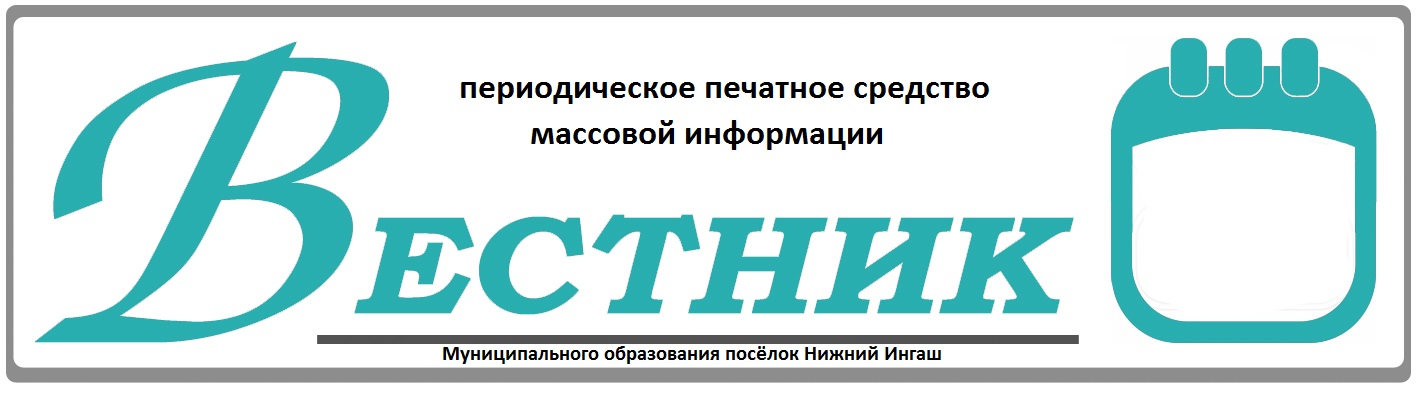 Официально________________________________                                                                     СОДЕРЖАНИЕ:АДМИНИСТРАЦИЯ ПОСЕЛКАНИЖНИЙ ИНГАШНИЖНЕИНГАШСКОГО РАЙОНАКРАСНОЯРСКОГО КРАЯПОСТАНОВЛЕНИЕ01.12.2021г.                                                пгт. Нижний Ингаш                                  №193О назначении публичныхслушаний по проекту решения«О бюджете поселка Нижний Ингаш на 2022 год и плановый период 2023-2024 годов»    На основании ст. 28 Федерального закона от 06.10.2003 № 131-ФЗ «Об общих принципах организации местного самоуправления в Российской Федерации», решения Нижнеингашского поселкового Совета депутатов от 25.04.2018 №29-140 «Об утверждении Положения об организации и проведении публичных слушаний в посёлке Нижний Ингаш», руководствуясь  Уставом посёлка Нижний Ингаш:Назначить 3  декабря  2021 года публичные слушания по проекту решения Нижнеингашского поселкового Совета депутатов «О бюджете поселка Нижний Ингаш на 2022 год и плановый период 2023-2024 годов». Создать комиссию по проведению публичных слушаний по проекту решения «О бюджете поселка Нижний Ингаш на 2022 год и плановый период 2023-2024 годов, в составе  согласно приложению.Определить администрацию посёлка Нижний Ингаш уполномоченным органом по проведению публичных слушаний по проекту решения «О бюджете поселка Нижний Ингаш на 2022 год и плановый период 2023-2024 годов».Уполномоченному органу по проведению публичных слушаний по проекту решения  «О бюджете поселка Нижний Ингаш на 2022 год и плановый период 2023-2024 годов»:      подготовить информационное сообщение о дате, времени, месте проведения публичных слушаний по проекту решения «О бюджете поселка Нижний Ингаш на 2022 год и плановый период 2023-2024 годов»;      при обращении заинтересованных жителей поселения разъяснять порядок проведения публичных слушаний по проекту решения «О бюджете поселка Нижний Ингаш на 2022 год и плановый период 2023-2024 годов»;     направить протокол публичных слушаний по проекту решения  «О бюджете поселка Нижний Ингаш на 2022 год и плановый период 2023-2024 годов» в Нижнеингашский поселковый Совет депутатов, Главе посёлка Нижний Ингаш, в течение трех дней с даты проведения публичных слушаний.5.  Администрации посёлка Нижний Ингаш:           -  обеспечить подготовку проведения публичных слушаний по проекту решения «О бюджете поселка Нижний Ингаш на 2022 год и плановый период 2023-2024 годов»;- опубликовать в периодическом печатном средстве массовой информации «Вестник муниципального образования посёлок Нижний Ингаш»:     настоящее Постановление, информационное сообщение о дате, времени, месте проведения публичных слушаний по проекту решения  «О бюджете поселка Нижний Ингаш на 2022 год и плановый период 2023-2024 годов»,    протокол публичных слушаний в течение десяти дней со дня проведения публичных слушаний.-  разместить  на официальном сайте администрации посёлка Нижний Ингаш:    проект решения  «О бюджете поселка Нижний Ингаш на 2022 год и плановый период 2023-2024 годов», настоящее Постановление в течение пяти рабочих дней с даты внесения указанного проекта в Нижнеингашский поселковый Совет депутатов на рассмотрение;         6.  Опубликовать  постановление в периодическом печатном средстве массовой информации «Вестник муниципального образования поселок Нижний Ингаш». 7. Постановление  вступает в силу со дня его официального опубликования.8.  Контроль за исполнением настоящего Постановления оставляю за собой.Глава посёлка Нижний Ингаш                                                              Б.И. Гузей   Приложение            к постановлению             от   01.12.2021г №193СОСТАВкомиссии по проведению публичных слушанийпо проекту решения  «О бюджете поселка Нижний Ингаш на 2022 год и плановый период 2023-2024 годов»АДМИНИСТРАЦИЯ ПОСЕЛКАНИЖНИЙ ИНГАШНИЖНЕИНГАШСКОГО РАЙОНАКРАСНОЯРСКОГО КРАЯ    ПОСТАНОВЛЕНИЕ 	01.12.2021г.                                                  пгт. Нижний Ингаш                                              № 194О внесении изменений в постановление администрации  поселка Нижний Ингаш Нижнеингашского района Красноярского края от 03.11.2015г. №308  «Об утверждении  муниципальной программы «Развитие жизнеобеспечения на территории МО п. Нижний Ингаш»        В соответствии со ст. 179 Бюджетного кодекса Российской Федерации,  постановлением   от 18.09.2013г. №195-А   «Об утверждении порядка принятия решений о разработке муниципальных программ муниципального образования поселок Нижний Ингаш, их формирования и реализации», ПОСТАНОВЛЯЮ:1.     Внести в постановление администрации поселка Нижний Ингаш Нижнеингашского района Красноярского края от г. №308 «Об утверждении  муниципальной программы «Развитие жизнеобеспечения на территории МО п. Нижний Ингаш»» (далее - Постановление), следующие изменения:         в разделе  1.  «Паспорт муниципальной программы»:         в строке «Этапы и сроки реализации Программы» цифры «с 2020-2023 годы» заменить цифрами «с 2021-2024 годы»;        в строке  «Объемы и источники обеспечения программы» после слов  «Объем финансирования программы составит» цифры «80 227 260,88» заменить цифрами «88 565 369,38,»,  в том  числе по годам:         2021 год:        Краевой бюджет - 52 562 300,00 руб.;        Районный бюджет  - 1 166 667,00  руб.;        Местный бюджет - 5 615 395,03  руб.;        2022 год:        Краевой бюджет - 4 112 946,71 руб.;        Районный бюджет - 0,00 руб.;        Местный бюджет - 3 697 000,00 руб.;        2023 год:        Краевой бюджет - 4 112 946,71 руб.;        Районный бюджет - 0,00 руб.;        Местный бюджет - 6 708 366,03 руб.;        2024 год:        Краевой бюджет - 4 112 946,71 руб.;        Районный бюджет - 0,00 руб.;        Местный бюджет - 6 325 801,19 руб.;в разделе 6. «Распределение планируемых расходов по мероприятиям программы, подпрограммам»:        в строке после слов  «Объем финансирования муниципальной программы составляет в сумме» цифры «80 227 260,88» заменить цифрами «88 565 369,38», в том числе:           2021 год: объем финансирования -  59 345 362,03 руб.;         2022 год: объем финансирования -  7 809 946,71  руб.;         2023 год  объем финансирования -   10 821 312,74 руб.         2024 год: объем финансирования -   10 438 747,90 руб.;        приложение №2,3,4 к паспорту муниципальной программы  «Развитие жизнеобеспечения на территории  МО п. Нижний Ингаш»  изложить в новой редакции согласно приложениям №2,3,4 к  данному постановлению;        в  разделе 1. Паспорт подпрограммы 1  «Защита от чрезвычайных ситуаций природного и техногенного характера и обеспечение пожарной безопасности  населения на территории МО п. Нижний Ингаш» -  (МП), внести следующие изменения:         в строке «Целевые индикаторы (показатели)»: строки:         снижение числа погибших от ЧС на территории поселка, 2020г. - 1 чел.;         снижение пострадавших от ЧС на территории поселка, 2020г. - 2 чел., исключить;         в строке «Целевые индикаторы (показатели)», добавить строки:         снижение числа погибших от ЧС на территории поселка, 2024г. - 1 чел.;         снижение пострадавших от ЧС на территории поселка, 2024г. - 2 чел.; в строке «Сроки реализации подпрограммы» цифры «2020-2023» заменить цифрами «2021-2024 годы»;         в строке  «Объем  и источники финансирования подпрограммы на период действия подпрограммы с указанием на источники финансирования по годам реализации подпрограммы»:         в строке после слов «Общий объем средств составляет» цифры «2 343 534,00» заменить цифрами «731 947,00», в том числе по годам:        2022 год -  33 000,00   руб.;        2023 год  - 34 500,00   руб.;        2024 год  - 34 500,00   руб.;        в разделе 6. «Распределение планируемых расходов по мероприятиям подпрограммы»:        в строке после слов «Общий  объем средств на реализацию подпрограммы составляет» цифры «2 343 534,00» заменить цифрами «731 947,00», в том числе по годам:        2022 год -  33 000,00   руб.;        2023 год  - 34 500,00   руб.;        2024 год  - 34 500,00   руб.;        приложение №1,2,3 к паспорту  подпрограммы 1 «Защита от чрезвычайных ситуаций природного и техногенного характера и обеспечение пожарной безопасности  населения на территории МО п. Нижний Ингаш» к  МП, изложить в новой редакции  согласно приложениям №1,2,3 к данному постановлению;        в  разделе 1. Паспорт подпрограммы 2 «Транспортное обслуживание населения на территории МО п. Нижний Ингаш»  - (МП), внести следующие изменения:        в строке «Целевые индикаторы (показатели)»: строки:        количество обслуживаемых социально значимых    маршрутов, 2020г. - 1 мар.;        количество перевезенных пассажиров, 2020г. -  33 360 человек, исключить;        в строке «Целевые индикаторы (показатели)», добавить строки:        количество обслуживаемых социально значимых    маршрутов, 2024г. - 1 мар.;        количество перевезенных пассажиров, 2024г. -  33 360 человек;        в строке «Сроки реализации подпрограммы» цифры «2020-2023» заменить цифрами «2021-2024 годы»;        в строке  «Объем  и источники финансирования подпрограммы на период действия подпрограммы с указанием на источники финансирования по годам реализации подпрограммы»:              2021 год - 216 972,80  руб.;        2022 год - 0,00  руб.;        2023 год - 0,00  руб.;        2024 год - 0,00  руб.;         в строке после слов «Общий объем средств составляет» цифры « 1 600 000,00» заменить цифрами «216 972,80», в том числе по годам:        2021 год -  216 972,80 руб.;        2022 год -  0,00  руб.;        2023 год -  0,00  руб.;        2024 год -  0,00  руб.;        в разделе 8. «Распределение планируемых расходов по мероприятиям подпрограммы»:       в строке после слов «Общий  объем средств на реализацию подпрограммы составляет» цифры «1 600 000,00» заменить цифрами «216 972,80», в том числе по годам:        2021 год -  216 972,80 руб.;        2022 год -  0,00  руб.;        2023 год -  0,00  руб.;        2024 год -  0,00  руб.;       приложение №1,2,3 к паспорту  подпрограммы 2 «Транспортное обслуживание населения на территории МО п. Нижний Ингаш»» к МП, изложить в новой редакции  согласно приложениям №1,2,3 к данному постановлению;        в  разделе 1. Паспорт подпрограммы 3 «Дорожное хозяйство на территории МО п. Нижний Ингаш»  - (МП), внести следующие изменения:        в строке «Целевые индикаторы (показатели)»: строку:        доля протяженности автомобильных дорог общего пользования местного значения, содержание  которых осуществляется круглосуточно, 2020г. -100%,исключить;        в строке «Целевые индикаторы (показатели)», добавить строки:значения, содержание  которых осуществляется круглосуточно, 2024г. -100%;       в строке «Сроки реализации подпрограммы» цифры «2020-2023» заменить цифрами «2021-2024 годы»;        в строке  «Объем  и источники финансирования подпрограммы на период действия подпрограммы с указанием на источники финансирования по годам реализации подпрограммы»:        в строке после слов «Общий объем финансирования составит» цифры «16 278 069,24» заменить цифрами «20 304 000,00», в том числе по годам:        2022 год -  4 625 000,00  руб.;        2023 год -  4 655 300,00  руб.;        2024 год  - 4 691 000,00  руб.;        в разделе 6. «Распределение планируемых расходов по мероприятиям подпрограммы»:        в строке после слов «Общий  объем средств на реализацию подпрограммы составляет» цифры «16 278 069,24» заменить цифрами «20 304 000,00», в том числе по годам:        2022 год -  4 625 000,00  руб.;        2023 год -  4 655 300,00  руб.;        2024 год  - 4 691 000,00  руб.;        приложение №1,2,3 к паспорту  подпрограммы 3 «Дорожное хозяйство на территории МО п. Нижний Ингаш»   к МП, изложить в новой редакции  согласно приложениям №1,2,3 к данному постановлению;        в  разделе 1. Паспорт подпрограммы 4  «Жилищно-коммунальное хозяйство на территории МО п. Нижний Ингаш» - (МП), внести следующие изменения:        в строке «Целевые индикаторы (показатели)»: строки:        снижение количества аварий  на теплосетях, 2020г. - 1шт.,        уровень износа коммунальной инфраструктуры, 2020г. - 100%, исключить;        в строке «Целевые индикаторы (показатели)»:  добавить строки:        снижение количества аварий  на теплосетях, 2024г. - 1шт.,        уровень износа коммунальной инфраструктуры, 2024г. - 100%  в строке «Сроки реализации подпрограммы» цифры «2020-2023» заменить цифрами «2021-2024 годы»;        в строке  «Объемы  и источники финансирования подпрограммы на период действия подпрограммы с указанием источников финансирования по годам реализации подпрограммы»:        в строке после слов «Общий объем средств составляет» цифры «10 935 752,82» заменить цифрами «9 201 197,19», в том числе по годам:        2021 год -  6 070 084,84   руб.;        2022 год -  589 351,71     руб.;        2023 год -  1 480 012,74 руб.;        2024 год -  1 061 747,00 руб.;        в разделе 8. «Распределение планируемых расходов по мероприятиям подпрограммы»:       в строке  после слов «Общий  объем средств на реализацию подпрограммы составляет» цифры «10 935 752,82» заменить цифрами «9 201 197,19», в том числе по годам:        2021 год -  6 070 084,84   руб.;        2022 год -  589 351,71     руб.;        2023 год -  1 480 012,74 руб.;        2024 год -  1 061 747,00 руб.;        приложение №1,2,3 к паспорту  подпрограммы 4  «Жилищно-коммунальное хозяйство на территории МО п. Нижний Ингаш»   к МП,   изложить в новой редакции  согласно приложениям №1,2,3 к данному постановлению.       в  разделе 1. Паспорт подпрограммы 5 «Благоустройство на  территории МО п. Нижний Ингаш» - (МП), внести следующие изменения:      в строке «Целевые индикаторы (показатели)»: строки:      доля энергетических ресурсов, расчеты за которые осуществляются с использованием  приборов учета:- электроэнергия,   2020г. 100%;- теплоснабжение,  2020г.50%;- водоснабжение,   2020г. 50%, исключить;       в строке «Целевые индикаторы (показатели)»: добавить строки:       доля энергетических ресурсов, расчеты за которые осуществляются с  использованием  приборов учета:- электроэнергия,   2024г. 100%;- теплоснабжение,  2024г.50%;- водоснабжение,   2024г. 50%,        в строке «Сроки реализации подпрограммы» цифры «2020-2023» заменить цифрами «2021-2024 годы»;        в строке  «Объем  и источники финансирования подпрограммы на период действия подпрограммы с указанием на источники финансирования по годам реализации подпрограммы»:        в строке после слов «Общий объем финансирования составит» цифры «46 764 302,88»  заменить цифрами «56 156 752,39», в том числе по годам:       2021 год -  45 895 657,39 руб.;       2022 год -  2 061 095,00   руб.;       2023 год -  4 100 000,00   руб.;       2024 год -  4 100 000,00   руб.;        в разделе 7. «Распределение планируемых расходов по мероприятиям подпрограммы»:        в строке  после слов «Общий  объем средств на реализацию подпрограммы составляет» цифры «46 764 302,88» заменить цифрами «56 156 752,39», в том числе по годам:       2021 год -  45 895 657,39 руб.;       2022 год -  2 061 095,00   руб.;       2023 год -  4 100 000,00   руб.;       2024 год -  4 100 000,00   руб.;       приложение №1,2,3 к паспорту  подпрограммы 5  «Благоустройство территории МО п. Нижний Ингаш»   к МП, изложить в новой редакции  согласно приложениям №1,2,3 к данному постановлению.        в  разделе 1. Паспорт подпрограммы 6  «Благоустройство придомовых территорий МКД на территории МО п. Нижний Ингаш» - (МП), внести следующие изменения:        в строке «Целевые индикаторы (показатели)»: строку:            количество благоустроенных объектов с начала реализации подпрограммы: 2020г. 1шт., исключить;        в строке «Целевые индикаторы (показатели)»: добавить строку:        количество благоустроенных объектов с начала реализации подпрограммы: 2024г. 1 шт.;        в строке «Сроки реализации подпрограммы» цифры «2020-2023» заменить цифрами «2021-2024 годы»;        в строке  «Объемы  и источники финансирования подпрограммы на период действия подпрограммы с указанием на источники финансирования по годам реализации подпрограммы»:        в строке после слов «Общий объем финансирования составит» цифры «0,00» заменить цифрами «850 000,00», в том числе по годам:        2021 год - 150 000,00   руб.;        2022 год - 150 000,00   руб.;        2023 год - 200 000,00   руб.;        2024 год - 200 000,00   руб.;        в разделе 7. «Распределение планируемых расходов по мероприятиям подпрограммы»:        в строке после слов «Общий  объем средств на реализацию подпрограммы составляет» цифры «850 000,00» заменить цифрами «700 000,00», в том числе по годам:        2021 год - 150 000,00   руб.;        2022 год - 150 000,00   руб.;        2023 год - 200 000,00   руб.;        2024 год - 200 000,00   руб.;        приложение №1,2,3 к паспорту  подпрограммы 6  «Благоустройство  придомовых территорий МКД на территории МО п. Нижний Ингаш»  к МП, изложить в новой редакции  согласно приложениям №1,2,3 к данному постановлению.        в  разделе 1. Паспорт подпрограммы 7  «Повышение безопасности дорожного движения в  МО п. Нижний Ингаш на 2020-2024» - (МП), внести следующие изменения:        в строке «Целевые индикаторы (показатели)»: добавить строки:        количество установленных дорожно-знаковой продукции на территории МО п. Нижний Ингаш: 2024г. - 30шт.;        количество обустроенных пешеходных переходов: 2024г.-3 объекта;        количество отремонтированных и установленных тротуаров: 2024г. -0,500м.       в строке «Сроки реализации подпрограммы» цифры «2020-2023» заменить цифрами «2020-2024 годы»;        в строке  «Объемы  и источники финансирования подпрограммы на период действия подпрограммы с указанием на источники финансирования по годам реализации подпрограммы»:        в строке после слов «Общий объем финансирования составит» цифры «1 455 601,94» заменить цифрами «1 254 500,00», в том числе по годам:        2021 год - 200 000,00   руб.;        2022 год - 351 500,00   руб.;        2023 год - 351 500,00   руб.;        2024 год - 351 500,00   руб.;        в разделе 7. «Распределение планируемых расходов по мероприятиям подпрограммы»:        в строке после слов «Общий  объем средств на реализацию подпрограммы составляет» цифры «1 455 601,94» заменить цифрами «1 254 500,00», в том числе по годам:        2021 год - 200 000,00   руб.;        2022 год - 351 500,00   руб.;        2023 год - 351 500,00   руб.;        2024 год - 351 500,00   руб.;м        приложение №1,2,3 к паспорту  подпрограммы 7  «Повышение безопасности дорожного движения в  МО п. Нижний Ингаш на 2020-2024»  к МП, изложить в новой редакции  согласно приложениям №1,2,3 к данному постановлению.2.  Постановление вступает в силу со дня, следующего за днем   его официального опубликования в периодическом  печатном  средстве массовой информации «Вестник муниципального образования поселок Нижний Ингаш» и  распространяется на правоотношения, возникшие с 1 января 2022 года.Глава поселка Нижний Ингаш                                                                            Б.И. Гузей  Приложение №2 к Паспорту муниципальной программы«Развитие  жизнеобеспечения  на территории  МО п. Нижний Ингаш»Перечень целевых (показателей) с расшифровкой плановых значений по годам ее реализацииПриложение №3                                                                                                                                      к Паспорту муниципальной программы«Развитие  жизнеобеспечения  на территории МО п. Нижний Ингаш»Информация о распределении планируемых расходов по отдельным мероприятиям программы и подпрограммаммуниципальной программы поселка Нижний ИнгашПриложение №4                                                                                                                                      к Паспорту муниципальной программы«Развитие  жизнеобеспечения  на территории  МО п. Нижний Ингаш»Ресурсное обеспечение и прогнозная оценка расходов на реализацию целей муниципальной программы«Развитие жизнеобеспечения на территории МО п. Нижний Ингаш»с учетом источников финансирования, в том числе по уровням бюджетных систем   Приложение №1к подпрограмме 1 «Защита от чрезвычайных ситуаций природного и техногенного характера и обеспечение пожарной безопасности населения на территории  МО п. Нижний Ингаш»                                 реализуемая в рамках муниципальной программы «Развитие  жизнеобеспечения  на территории МО п. Нижний Ингаш»Перечень целевых индикаторов (показателей) подпрограммы 1      Приложение №2к подпрограмме 1 «Защита от чрезвычайных ситуаций природного и техногенного характера и обеспечение пожарной безопасности населения на территории  МО п. Нижний Ингаш»                                 реализуемая в рамках муниципальной программы «Развитие  жизнеобеспечения  на территории МО п. Нижний Ингаш» Перечень мероприятий подпрограммы 1  Приложение №3к подпрограмме 1 «Защита от чрезвычайных ситуаций природного и техногенного характера и обеспечение пожарной безопасности населения на территории  МО п. Нижний Ингаш»                                 реализуемая в рамках муниципальной программы «Развитие  жизнеобеспечения  на территории МО п. Нижний Ингаш»Распределение планируемых объемов финансированияподпрограммы по источникам и направлениям расходования средств бюджета поселения   Приложение №1к подпрограмме 2 «Транспортное обслуживание населения   на территории  МО п. Нижний Ингаш», реализуемая в рамках муниципальной программы «Развитие  жизнеобеспечения  на территории МО п. Нижний Ингаш»Перечень     целевых    индикаторов  (показателей)   подпрограммы 2  Приложение №2к подпрограмме 2 «Транспортное обслуживание населения   на территории  МО п. Нижний Ингаш», реализуемая в рамках муниципальной программы «Развитие  жизнеобеспечения  на территории МО п. Нижний Ингаш»Перечень мероприятий   подпрограммы 2    Приложение №3к подпрограмме 2 «Транспортное обслуживание населения   на  территории  МО п. Нижний Ингаш», реализуемая в рамках муниципальной программы «Развитие  жизнеобеспечения  на территории МО п. Нижний Ингаш»Распределение планируемых объемов финансированияподпрограммы по источникам и направлениям расходования средств бюджета поселенияПриложение №1к подпрограмме 3 «Дорожное хозяйство и благоустройство территории  МО п. Нижний Ингаш», реализуемая в рамках муниципальной программы «Развитие  жизнеобеспечения  на территории МО п. Нижний Ингаш»Перечень целевых    индикаторов (показателей) подпрограммы 3Приложение №2к подпрограмме 3 «Дорожное хозяйство на территории  МО п. Нижний Ингаш», реализуемая в рамках муниципальной программы «Развитие  жизнеобеспечения  на территории МО п. Нижний Ингаш»Перечень мероприятий подпрограммы 3Приложение №3к подпрограмме 3 «Дорожное хозяйство на территории  МО п. Нижний Ингаш», реализуемая в рамках муниципальной программы «Развитие  жизнеобеспечения  на территории МО  п. Нижний Ингаш»Распределение планируемых объемов финансированияподпрограммы по источникам и направлениям расходования средств бюджета поселения      Приложение №1к подпрограмме 4 «Жилищно-коммунальное хозяйство на территории МО п. Нижний Ингаш», реализуемая в рамках муниципальной программы «Развитие  жизнеобеспечения  на территории МО  п. Нижний Ингаш» Перечень целевых    индикаторов (показателей) подпрограммы 4Приложение №2к подпрограмме 4  «Жилищно-коммунальное хозяйство натерритории  МО п. Нижний Ингаш», реализуемая в рамках муниципальной программы «Развитие  жизнеобеспечения  на территории МО п. Нижний Ингаш»Перечень мероприятий  подпрограммы 4Приложение №3к подпрограмме 4  « Жилищно-коммунальное хозяйство на территории  МО п. Нижний Ингаш», реализуемая в рамках муниципальной программы «Развитие  жизнеобеспечения  на территории МО п. Нижний Ингаш»Распределение планируемых объемов финансированияподпрограммы по источникам и направлениям расходования средств бюджетов  поселенияПриложение №1к подпрограмме 5  «Благоустройство территории  МО п. Нижний Ингаш»                                              реализуемая в рамках муниципальной программы «Развитие  жизнеобеспечения  на территории МО п. Нижний Ингаш»Перечень целевых индикаторов  (показателей) подпрограммы 5Приложение №2к подпрограмме 5  «Благоустройство территории  МО п. Нижний Ингаш»                                              реализуемая в рамках муниципальной программы «Развитие  жизнеобеспечения  на территории МО п. Нижний Ингаш»Перечень мероприятий  подпрограммы 5Приложение №3к подпрограмме 5 « Благоустройство на  территории  МО п. Нижний Ингаш», реализуемая в рамках муниципальной программы «Развитие  жизнеобеспечения  на территории МО п. Нижний Ингаш»Распределение планируемых объемов финансированияподпрограммы по источникам и направлениям расходования средств поселенияПриложение №1к подпрограмме 6 «Благоустройство придомовых территории    МКД на территории МО п. Нижний Ингаш», реализуемая в рамках муниципальной программы «Развитие  жизнеобеспечения  на территории МО  п. Нижний Ингаш» Перечень целевых    индикаторов (показателей) подпрограммы 6Приложение №2к подпрограмме 6 «Благоустройство придомовых территории    МКД на территории МО п. Нижний Ингаш», реализуемая в рамках муниципальной программы «Развитие  жизнеобеспечения  на территории МО  п. Нижний Ингаш»Перечень мероприятий подпрограммы 6  Приложение №3к подпрограмме 6 «Благоустройство придомовых территории   МКД  на территории  МО п. Нижний Ингаш», реализуемая в рамках муниципальной программы «Развитие  жизнеобеспечения  на территории МО  п. Нижний Ингаш»Распределение планируемых объемов финансированияподпрограммы по источникам и направлениям расходования средств бюджета поселенииПриложение №1к подпрограмме 7  «Повышение безопасности дорожного движения в МО п. Нижний Ингаш на 2020-2024 годах», реализуемая в рамках муниципальной программы «Развитие  жизнеобеспечения  на территории МО п. Нижний Ингаш»Перечень целевых показателей и показателей результативности подпрограммы 7с расшифровкой плановых значений по годам ее реализацииПриложение №2к подпрограмме 7  «Повышение безопасности дорожного движения в МО п. Нижний Ингаш на 2020-2024 годах», реализуемая в рамках муниципальной программы «Развитие  жизнеобеспечения  на территории МО п. Нижний Ингаш»Перечень мероприятий подпрограммы 7Приложение №3к подпрограмме 7  «Повышение безопасности дорожного движения в МО п. Нижний Ингаш на 2020-2024 годах», реализуемая в рамках муниципальной программы «Развитие  жизнеобеспечения  на территории МО п. Нижний Ингаш»Распределение планируемых объемов финансированияподпрограммы по источникам и направлениям расходования средств поселенияЗаключение по  результатам  публичных слушаний по проекту «О бюджете поселка Нижний Ингаш на 2022 год и плановый период 2023-2024 годов»      Публичные слушанья назначены:  Главой поселка Нижний Ингаш, постановление  от 01.12.2021г. №193 «О назначении публичных слушаний по проекту решения «О бюджете поселка Нижний Ингаш на 2022 год и плановый период  2023-2024 годов».     Тема публичных слушаний:  Обсуждение проекта  решения «О бюджете  поселка Нижний Ингаш на 2022 год и плановый период 2023-2024 годов».      Дата и место  проведения публичных слушаний:  3  декабря  2021 года в 14.00 часов  в п. Нижний Ингаш, ул. Ленина 162,  молодежный центр «Галактика».     Присутствовало граждан:  15 человек     Голосовали:  за - 15, против - 0,00, воздержались - 0,00      Решение по результатам публичных слушаний:     Рекомендовать   Нижнеингашскому поселковому Совету депутатов принять  решения «О бюджете  поселка Нижний Ингаш на 2022 год и плановый период 2023-2024 годов».     Председатель публичных слушаний                                                               Б.И. Гузей     Секретарь публичных слушаний                                                                     Е.А.  Костюрина                  Учредители:Нижнеингашский поселковый Совет депутатовАдминистрация поселка Нижний ИнгашНижнеингашского районаКрасноярского края663850 Красноярский край,Нижнеингашский район, пгт. Нижний Ингаш, ул. Ленина, 160   	                                                    Ответственный                                                                      за выпуск:                 Выходит                                     Фрицлер И.В.             1 раз в месяц           Распространение                             Телефон:               Бесплатно                               8 (39171) 22-4-18                  Тираж                                   8 (39171) 22-1-19           30 экземпляров                                 Факс:                                                               8 (39171) 21-3-10    1Постановление №193 от 01.12.2021г. «О назначении публичных слушаний по проекту решения«О бюджете поселка Нижний Ингаш на 2022 год и плановый период 2023-2024 годов»1-2 стр.2Постановление №194 от 01.12.2021 «О внесении изменений в постановление администрации  поселка Нижний Ингаш Нижнеингашского района Красноярского края от 03.11.2015г. №308  «Об утверждении  муниципальной программы «Развитие жизнеобеспечения на территории МО п. Нижний Ингаш»3-37 стр.3Заключение по  результатам  публичных слушаний по проекту «О бюджете поселка Нижний Ингаш на 2022 год и плановый период 2023-2024 годов»38 стр.Гузей Б.И.             Деветярикова Ю.В.–  _     Глава посёлка Нижний Ингаш, председатель комиссииНачальник отдела учета и отчетности администрации посёлка  Нижний Ингаш Гузей А.С.  –Главный специалист администрации посёлка Нижний ИнгашМиллер А.А..            –Председатель постоянной комиссии по бюджету и экономическим вопросам  Нижнеингашского поселкового Совета депутатов (по согласованию)Чупина С.В.      –Председатель Нижнеингашского поселкового Совета депутатов (по согласованию)№  
п/пЦели, задачи, показатели 
Единица
измеренияИсточник 
информации2021 год2022 год2023 год2024 год1.Цель программы: Повышение надежности функционирования систем  жизнеобеспечения населения,
предотвращение ситуаций, которые могут привести к  нарушению функционирования систем жизнеобеспечения населения МО поселка Нижний ИнгашЦель программы: Повышение надежности функционирования систем  жизнеобеспечения населения,
предотвращение ситуаций, которые могут привести к  нарушению функционирования систем жизнеобеспечения населения МО поселка Нижний ИнгашЦель программы: Повышение надежности функционирования систем  жизнеобеспечения населения,
предотвращение ситуаций, которые могут привести к  нарушению функционирования систем жизнеобеспечения населения МО поселка Нижний ИнгашЦель программы: Повышение надежности функционирования систем  жизнеобеспечения населения,
предотвращение ситуаций, которые могут привести к  нарушению функционирования систем жизнеобеспечения населения МО поселка Нижний ИнгашЦель программы: Повышение надежности функционирования систем  жизнеобеспечения населения,
предотвращение ситуаций, которые могут привести к  нарушению функционирования систем жизнеобеспечения населения МО поселка Нижний ИнгашЦель программы: Повышение надежности функционирования систем  жизнеобеспечения населения,
предотвращение ситуаций, которые могут привести к  нарушению функционирования систем жизнеобеспечения населения МО поселка Нижний ИнгашЦель программы: Повышение надежности функционирования систем  жизнеобеспечения населения,
предотвращение ситуаций, которые могут привести к  нарушению функционирования систем жизнеобеспечения населения МО поселка Нижний Ингаш     Подпрограмма 1     Целевой показатель 1Справочная     информацияСправочная информация-снижение числа погибших от ЧС на территории поселка Нижний Ингашчел.Справочная     информацияСправочная информация1111-снижение пострадавших  от ЧС на территории поселка Нижний Ингашчел.Справочная     информацияСправочная информация2222Подпрограмма 2Целевой показатель 2Справочная     информацияСправочная информация - количество обслуживаемых социально значимых маршрутовмаршрутСправочная     информацияСправочная информация1111 - количество выполненных рейсоврейсыСправочная     информацияСправочная информация2 2232 2232 2232 223- количество перевезенных пассажировчел.Справочная     информацияСправочная информация30 36030 36030 36030 360Подпрограмма 3Целевой показатель 3Справочная     информацияСправочная информация -доля протяженности автомобильных дорог  общего пользования  местного значения, содержание которых  осуществляется круглосуточно        %Справочная     информацияСправочная информация100100100100Подпрограмма 4Целевой показатель 4Справочная     информацияСправочная информация- снижение количество  аварий на теплосетяхед.Справочная     информацияСправочная информация1111- уровень износа коммунальной инфраструктуры%Справочная     информацияСправочная информация100100100100Подпрограмма 5Целевой показатель 5Справочная     информацияСправочная информацияДоля энергетических ресурсов, расчеты за которые осуществляются  приборами учета: Справочная     информацияСправочная информация- электроэнергия%Справочная     информацияСправочная информация100100100100- теплоснабжение%Справочная     информацияСправочная информация50505050- водоснабжение %Справочная     информацияСправочная информация50505050Подпрограмма 6Целевой показатель 6Справочная     информацияСправочная информация-  количество благоустроенных объектов с начала реализации подпрограммышт.Справочная     информацияСправочная информация1111Подпрограмма 7Целевой показатель 7- количество  установленных  дорожных знаковштук.0303030- количество  обустроенных  пешеходных переходовобъект0333- количество отремонтированных и установленных тротуаровкм.. м.0,000,5000,5000,500Статус (муниципальная программа, подпрограмма)Наименование  программы, подпрограммыНаименование ГРБСКод бюджетной классификации Код бюджетной классификации Код бюджетной классификации Код бюджетной классификации Расходы 
(Руб.), годыРасходы 
(Руб.), годыРасходы 
(Руб.), годыРасходы 
(Руб.), годыРасходы 
(Руб.), годыСтатус (муниципальная программа, подпрограмма)Наименование  программы, подпрограммыНаименование ГРБСКВСРРзПрКЦСРКВРТекущий период2021 годПлановыйпериод2022 годПлановый период2023 годПлановый период2024 годИтог за период2021-2024гг.Муниципальная программа«Развитие  жизнеобеспечения на территории п. Нижний Ингаш» всего расходные обязательства по программе55100.0                                                                                                                                                                                                                                                                                                                                                                                                                                                                                                                                                                                                                                                               00.0000.000059 495 362,037 809 946,7110 821 312,7110 438 747,9088 565 369,38Муниципальная программа«Развитие  жизнеобеспечения на территории п. Нижний Ингаш» в том числе по ГРБС:хххМуниципальная программа«Развитие  жизнеобеспечения на территории п. Нижний Ингаш» Администрации п. Нижний Ингаш55100.000.0000.0000 59 495 362,03 7 809 946,7110 821 312,7110 438 747,9088 565 369,38Подпрограмма 1«Защита от чрезвычайных ситуаций природного и техногенного характера и обеспечение пожарной безопасности населения на территории  МО п. Нижний Ингаш»всего расходные обязательства по подпрограмме551  00.000.0000.0000629 947,0033 000,0034 500,0034 500,00731 947,00Подпрограмма 1«Защита от чрезвычайных ситуаций природного и техногенного характера и обеспечение пожарной безопасности населения на территории  МО п. Нижний Ингаш»в том числе по ГРБС:хххПодпрограмма 1«Защита от чрезвычайных ситуаций природного и техногенного характера и обеспечение пожарной безопасности населения на территории  МО п. Нижний Ингаш»Администрации п. Нижний Ингаш55100.000.0000.0000629 947,0033 000,0034 500,0034 500,00731 947,00Подпрограмма 2«Транспортное обслуживание населения на территории  МО п. Нижний Ингаш»всего расходные обязательства по подпрограмме55100.000.0000.0000216 972,800,000,000,00216 972,80Подпрограмма 2«Транспортное обслуживание населения на территории  МО п. Нижний Ингаш»в том числе по ГРБС:хххПодпрограмма 2«Транспортное обслуживание населения на территории  МО п. Нижний Ингаш»Администрации п. Нижний Ингаш55100.000.0000.0000400 000,000,000,000,00400 000,00Подпрограмма 3«Дорожное хозяйство на территории  МО п. Нижний Ингаш»всего расходные обязательства по подпрограмме55100.000.0000.0000 6 332 700,004 625 000,00 4 655 300,004 691 000,0020 304 000,00Подпрограмма 3«Дорожное хозяйство на территории  МО п. Нижний Ингаш»в том числе по ГРБС:хххАдминистрации п. Нижний Ингаш55100.000.0000.0000 6 332 700,00 4 625 000,004 655 300,04 691 000,0020 304 000,00Подпрограмма 4«Жилищно-коммунальное хозяйство на территории МО п. Нижний Ингаш»всего расходные обязательства по подпрограмме55100.000.0000.00006 070 084,84589 351,711 480 012,74 1 061 747,90 9 201 197,19Подпрограмма 4«Жилищно-коммунальное хозяйство на территории МО п. Нижний Ингаш»в том числе по ГРБС:хххПодпрограмма 4«Жилищно-коммунальное хозяйство на территории МО п. Нижний Ингаш»Администрации п. Нижний Ингаш55100.000.0000.00006 070 084,84589 351,711 480 012,741 061 747,909 201 197,19Подпрограмма 5«Благоустройство  на территории  МО п. Нижний Ингаш»всего расходные обязательства по подпрограмме55100.000.0000.0000 45 895 657,39 2 061 095,004 100 000,004 100 000,0056 156 752,39Подпрограмма 5«Благоустройство  на территории  МО п. Нижний Ингаш»в том числе по ГРБС:хххПодпрограмма 5«Благоустройство  на территории  МО п. Нижний Ингаш»Администрации п. Нижний Ингаш55100.000.0000.000045 895 657,392 061 095,004 100 000,004 100 000,0056 156 752,39Подпрограмма 6«Благоустройство придомовых территорий МКД на территории МО п. Нижний  Ингаш»всего расходные обязательства по подпрограмме55100.000.0000.0000150 000,00150 000,00200 000,00200 000,00700 000,00Подпрограмма 6«Благоустройство придомовых территорий МКД на территории МО п. Нижний  Ингаш»в том числе по ГРБС:хххПодпрограмма 6«Благоустройство придомовых территорий МКД на территории МО п. Нижний  Ингаш»Администрации п. Нижний Ингаш55100.000.0000.0000150 000,00150 000,00200 000,00200 000,00700 000,00Подпрограмма 7«Повышение  безопасности дорожного движения  в МО п. Нижний Ингаш на 2020-2024 годы»всего расходные обязательства по подпрограмме55100.000.0000.0000200 000,00351 500,00351 500,00351 500,001 254 500,00Подпрограмма 7«Повышение  безопасности дорожного движения  в МО п. Нижний Ингаш на 2020-2024 годы»в том числе по ГРБС:хххПодпрограмма 7«Повышение  безопасности дорожного движения  в МО п. Нижний Ингаш на 2020-2024 годы»Администрации п. Нижний Ингаш55100.000.0000.0000200 000,00351 500,00351 500,00351 500,00 1 254 500,00СтатусНаименование муниципальной программы, подпрограммы муниципальной программыОтветственный исполнитель, соисполнителиОценка расходов
(Руб.), годыОценка расходов
(Руб.), годыОценка расходов
(Руб.), годыОценка расходов
(Руб.), годыОценка расходов
(Руб.), годыСтатусНаименование муниципальной программы, подпрограммы муниципальной программыОтветственный исполнитель, соисполнители2021 год2022 год2023 год2024 годИтого за период2021-2024гг.Муниципальная программаМуниципальная программа «Развитие  жизнеобеспечения  на территории  МО п. Нижний Ингаш»Всего:                    59 345 362,03 7 809 946,7110 821 312,7410 438 747,9088 415 369,38Муниципальная программаМуниципальная программа «Развитие  жизнеобеспечения  на территории  МО п. Нижний Ингаш»в том числе:             ---- -Муниципальная программаМуниципальная программа «Развитие  жизнеобеспечения  на территории  МО п. Нижний Ингаш»краевой бюджет       52 563 300,00 4112 946,714 112 946,714 112 946,7164 902 140,13Муниципальная программаМуниципальная программа «Развитие  жизнеобеспечения  на территории  МО п. Нижний Ингаш»районный бюджет1 166 667,00---1 166 667,00Муниципальная программаМуниципальная программа «Развитие  жизнеобеспечения  на территории  МО п. Нижний Ингаш»местный бюджет5 615 395,033 697 000,006 708 366,036 325 801,1922 346 562,25Муниципальная программаМуниципальная программа «Развитие  жизнеобеспечения  на территории  МО п. Нижний Ингаш»внебюджетные  источники:               -----Муниципальная программаМуниципальная программа «Развитие  жизнеобеспечения  на территории  МО п. Нижний Ингаш»бюджеты муниципальных образований  района-----Муниципальная программаМуниципальная программа «Развитие  жизнеобеспечения  на территории  МО п. Нижний Ингаш»юридические лица-----N  
п/пЦели,    
задачи,   
показатели 
результатовЕдиница  
измеренияИсточник 
информацииТекущийпериод2021г.Плановый период2022г.Плановый период 2023г.Плановый период 2024г.Цель       подпрограммы:Цель       подпрограммы:Создание эффективной системы защиты населения на территории МО п. Нижний Ингаш от чрезвычайных ситуаций  природного и техногенного характераСоздание эффективной системы защиты населения на территории МО п. Нижний Ингаш от чрезвычайных ситуаций  природного и техногенного характераСоздание эффективной системы защиты населения на территории МО п. Нижний Ингаш от чрезвычайных ситуаций  природного и техногенного характераСоздание эффективной системы защиты населения на территории МО п. Нижний Ингаш от чрезвычайных ситуаций  природного и техногенного характераСоздание эффективной системы защиты населения на территории МО п. Нижний Ингаш от чрезвычайных ситуаций  природного и техногенного характераСоздание эффективной системы защиты населения на территории МО п. Нижний Ингаш от чрезвычайных ситуаций  природного и техногенного характераЦелевой     индикатор:Целевой     индикатор:Снижение числа  погибших и пострадавших от ЧС на территории поселка Нижний ИнгашСнижение числа  погибших и пострадавших от ЧС на территории поселка Нижний ИнгашСнижение числа  погибших и пострадавших от ЧС на территории поселка Нижний ИнгашСнижение числа  погибших и пострадавших от ЧС на территории поселка Нижний ИнгашСнижение числа  погибших и пострадавших от ЧС на территории поселка Нижний ИнгашСнижение числа  погибших и пострадавших от ЧС на территории поселка Нижний Ингаш1.Снижение  количества погибшихЧел.Справочная информация11112.Снижение количества пострадавшихЧел.Справочная информация2222Цели, задачи, мероприятияКВСРКод бюджетной классификацииКод бюджетной классификацииКод бюджетной классификацииКод бюджетной классификацииРасходы (Руб.) Расходы (Руб.) Расходы (Руб.) Расходы (Руб.) Расходы (Руб.) ОжидаемыйрезультатЦели, задачи, мероприятияКВСРГРБСРзПрКЦСРКВР Текущийпериод2021гПлановый период2022гПлановый период2023гПлановый период2024гИтог за период2021-2024гг.ИсполнениеЦель: Создание эффективной системы защиты населения на территории МО п. Нижний Ингаш от чрезвычайных ситуаций  природного и техногенного характераЦель: Создание эффективной системы защиты населения на территории МО п. Нижний Ингаш от чрезвычайных ситуаций  природного и техногенного характераЦель: Создание эффективной системы защиты населения на территории МО п. Нижний Ингаш от чрезвычайных ситуаций  природного и техногенного характераЦель: Создание эффективной системы защиты населения на территории МО п. Нижний Ингаш от чрезвычайных ситуаций  природного и техногенного характераЦель: Создание эффективной системы защиты населения на территории МО п. Нижний Ингаш от чрезвычайных ситуаций  природного и техногенного характераЦель: Создание эффективной системы защиты населения на территории МО п. Нижний Ингаш от чрезвычайных ситуаций  природного и техногенного характераЦель: Создание эффективной системы защиты населения на территории МО п. Нижний Ингаш от чрезвычайных ситуаций  природного и техногенного характераЦель: Создание эффективной системы защиты населения на территории МО п. Нижний Ингаш от чрезвычайных ситуаций  природного и техногенного характераЦель: Создание эффективной системы защиты населения на территории МО п. Нижний Ингаш от чрезвычайных ситуаций  природного и техногенного характераЦель: Создание эффективной системы защиты населения на территории МО п. Нижний Ингаш от чрезвычайных ситуаций  природного и техногенного характераЦель: Создание эффективной системы защиты населения на территории МО п. Нижний Ингаш от чрезвычайных ситуаций  природного и техногенного характераИсполнениеЗадача: Снижение рисков и минимизации последствий ЧС природного и техногенного характера, обеспечение  пожарной безопасности, и выполнение  первичных мер Задача: Снижение рисков и минимизации последствий ЧС природного и техногенного характера, обеспечение  пожарной безопасности, и выполнение  первичных мер Задача: Снижение рисков и минимизации последствий ЧС природного и техногенного характера, обеспечение  пожарной безопасности, и выполнение  первичных мер Задача: Снижение рисков и минимизации последствий ЧС природного и техногенного характера, обеспечение  пожарной безопасности, и выполнение  первичных мер Задача: Снижение рисков и минимизации последствий ЧС природного и техногенного характера, обеспечение  пожарной безопасности, и выполнение  первичных мер Задача: Снижение рисков и минимизации последствий ЧС природного и техногенного характера, обеспечение  пожарной безопасности, и выполнение  первичных мер Задача: Снижение рисков и минимизации последствий ЧС природного и техногенного характера, обеспечение  пожарной безопасности, и выполнение  первичных мер Задача: Снижение рисков и минимизации последствий ЧС природного и техногенного характера, обеспечение  пожарной безопасности, и выполнение  первичных мер Задача: Снижение рисков и минимизации последствий ЧС природного и техногенного характера, обеспечение  пожарной безопасности, и выполнение  первичных мер Задача: Снижение рисков и минимизации последствий ЧС природного и техногенного характера, обеспечение  пожарной безопасности, и выполнение  первичных мер Задача: Снижение рисков и минимизации последствий ЧС природного и техногенного характера, обеспечение  пожарной безопасности, и выполнение  первичных мер ИсполнениеМероприятие 1.  Профилактика экстремизма и терроризма (приобретение плакатов, брошюр)551030901.1.00.0001.02442 999,001 000,001 500,00 1 500,006 999,00ИсполнениеМероприятие 2. Субсидия на обеспечение первичных мер пожарной  безопасности551031001.1.00.7412.0244595 600,000,000,000,00595 600,00ИсполнениеМероприятие 3. Соф.  субсидии на обеспечение первичных мер пожарной безопасности551031001.1.00.S412.024431 348,0032 000,0033 000,0033 000,00116 460,00ИсполнениеВсего:Всего:Всего:Всего:Всего:Всего:629 947,0033 000,0034 500,0034 500,00731 947,00Источники и   
направления   
финансированияОбъем финансирования, (Руб.)Объем финансирования, (Руб.)Объем финансирования, (Руб.)Объем финансирования, (Руб.)Объем финансирования, (Руб.)Источники и   
направления   
финансированияВсегоТекущий период2021г Плановыйпериод2022г.Плановыйпериод2023г.Плановыйпериод2024г.Итог за период2021-2024гг.Всего:          629 947,00629 947,0033 000,0034 500,034 500,00 731 947,00в том числе:    ------краевой бюджет  595 600,00595 600,000,000,000,00595 600,00из них          
внебюджетные    
источники       ------местный бюджет34 347,0034 347,0033 000,0034 500,0034 500,00136 347,00из них          
капитальные     
вложения        -----в том числе:    -----районный бюджет -----из них          
внебюджетные    
источники    -----местный бюджет-----N  
п/пЦели,    
задачи,   
показатели 
результатовЕдиница  
   измеренияИсточник 
информацииПлановый периодПлановый периодПлановый периодПлановый периодN  
п/пЦели,    
задачи,   
показатели 
результатовЕдиница  
   измеренияИсточник 
информации2021г.2020г.2023г.2024г.Цель подпрограммы:       Улучшение обеспечения населения автотранспортными услугамиЦель подпрограммы:       Улучшение обеспечения населения автотранспортными услугамиЦель подпрограммы:       Улучшение обеспечения населения автотранспортными услугамиЦель подпрограммы:       Улучшение обеспечения населения автотранспортными услугамиЦель подпрограммы:       Улучшение обеспечения населения автотранспортными услугамиЦель подпрограммы:       Улучшение обеспечения населения автотранспортными услугамиЦель подпрограммы:       Улучшение обеспечения населения автотранспортными услугамиЦель подпрограммы:       Улучшение обеспечения населения автотранспортными услугамиЦелевой   индикатор:  Количество обслуживаемых социально значимых маршрутов,  выполненных рейсов, перевезенных пассажиров (при осуществлении регулярных пассажирских перевозок)Целевой   индикатор:  Количество обслуживаемых социально значимых маршрутов,  выполненных рейсов, перевезенных пассажиров (при осуществлении регулярных пассажирских перевозок)Целевой   индикатор:  Количество обслуживаемых социально значимых маршрутов,  выполненных рейсов, перевезенных пассажиров (при осуществлении регулярных пассажирских перевозок)Целевой   индикатор:  Количество обслуживаемых социально значимых маршрутов,  выполненных рейсов, перевезенных пассажиров (при осуществлении регулярных пассажирских перевозок)Целевой   индикатор:  Количество обслуживаемых социально значимых маршрутов,  выполненных рейсов, перевезенных пассажиров (при осуществлении регулярных пассажирских перевозок)Целевой   индикатор:  Количество обслуживаемых социально значимых маршрутов,  выполненных рейсов, перевезенных пассажиров (при осуществлении регулярных пассажирских перевозок)Целевой   индикатор:  Количество обслуживаемых социально значимых маршрутов,  выполненных рейсов, перевезенных пассажиров (при осуществлении регулярных пассажирских перевозок)Целевой   индикатор:  Количество обслуживаемых социально значимых маршрутов,  выполненных рейсов, перевезенных пассажиров (при осуществлении регулярных пассажирских перевозок)1.Количество обслуживаемых социально значимых маршрутов     1.Количество обслуживаемых социально значимых маршрутов     Маршрут Справочная информация, АТП1---2.Количество выполненных рейсов при осуществлении регулярных пассажирских перевозок 2.Количество выполненных рейсов при осуществлении регулярных пассажирских перевозок РейсСправочная информация, АТП2 223-3.Количество перевезенных пассажиров3.Количество перевезенных пассажиров Чел.Справочная информация, АТП33 360Цели, задачи, мероприятияКВСРКод бюджетной классификацииКод бюджетной классификацииКод бюджетной классификацииКод бюджетной классификацииРасходы (Руб.) годыРасходы (Руб.) годыРасходы (Руб.) годыРасходы (Руб.) годыРасходы (Руб.) годыОжидаемый результатЦели, задачи, мероприятияКВСРГРБСРзПрКЦСРКВРТекущийпериод2021гПлановыйпериод2022г.Плановый период2023г.Плановый период2024гИтог за период 2021-2024гг. ИсполнениеЦель: Улучшение обеспечения населения транспортными услугамиЦель: Улучшение обеспечения населения транспортными услугамиЦель: Улучшение обеспечения населения транспортными услугамиЦель: Улучшение обеспечения населения транспортными услугамиЦель: Улучшение обеспечения населения транспортными услугамиЦель: Улучшение обеспечения населения транспортными услугамиЦель: Улучшение обеспечения населения транспортными услугамиЦель: Улучшение обеспечения населения транспортными услугамиЦель: Улучшение обеспечения населения транспортными услугамиЦель: Улучшение обеспечения населения транспортными услугамиЦель: Улучшение обеспечения населения транспортными услугамиИсполнениеЗадача:  Повышение доступности  автотранспортных услуг для населения и удовлетворения потребностей населения в услугах общественного транспорта Задача:  Повышение доступности  автотранспортных услуг для населения и удовлетворения потребностей населения в услугах общественного транспорта Задача:  Повышение доступности  автотранспортных услуг для населения и удовлетворения потребностей населения в услугах общественного транспорта Задача:  Повышение доступности  автотранспортных услуг для населения и удовлетворения потребностей населения в услугах общественного транспорта Задача:  Повышение доступности  автотранспортных услуг для населения и удовлетворения потребностей населения в услугах общественного транспорта Задача:  Повышение доступности  автотранспортных услуг для населения и удовлетворения потребностей населения в услугах общественного транспорта Задача:  Повышение доступности  автотранспортных услуг для населения и удовлетворения потребностей населения в услугах общественного транспорта Задача:  Повышение доступности  автотранспортных услуг для населения и удовлетворения потребностей населения в услугах общественного транспорта Задача:  Повышение доступности  автотранспортных услуг для населения и удовлетворения потребностей населения в услугах общественного транспорта Задача:  Повышение доступности  автотранспортных услуг для населения и удовлетворения потребностей населения в услугах общественного транспорта Задача:  Повышение доступности  автотранспортных услуг для населения и удовлетворения потребностей населения в услугах общественного транспорта ИсполнениеМероприятие 1.  Выполнение работ, связанных с осуществлением регулярных перевозок пассажиров по регулируемым тарифам на территории поселка Нижний Ингаш 551040801.200.0001.0000216  972,800,000,000,00216 972,80ИсполнениеВсего:216 972,000,000,000,00216 972,80Источники и   
направления   
финансированияОбъем финансирования, (Руб.)Объем финансирования, (Руб.)Объем финансирования, (Руб.)Объем финансирования, (Руб.)Итог за период 2021-2024гг.Источники и   
направления   
финансированияВсего Текущий период2021г. Плановыйпериод 2020г.Плановый период 2023г.Плановый период 2024г.Итог за период 2021-2024гг.Всего:          216 972,80216 972,800,000,000,00216 972,80в том числе:    ------краевой бюджет  ------из них          
внебюджетные    
источники       ------местный бюджет
216 972,80216 972,800,000,000,00 216 972,80из них          
капитальные     
вложения        -----В том числе:    -----районный  бюджет  -----из них          
внебюджетные    
источники       -----N  
п/пЦели,    
задачи,   
показатели 
результатовЕдиница  
   измеренияИсточник 
информацииПлановый периодПлановый периодПлановый периодПлановый периодN  
п/пЦели,    
задачи,   
показатели 
результатовЕдиница  
   измеренияИсточник 
информации2021г.2022г.2023г.2024г.Цель подпрограммы:      Содержание внутрипоселенческих дорог в надлежащем состоянии на территории МО п. Нижний ИнгашЦель подпрограммы:      Содержание внутрипоселенческих дорог в надлежащем состоянии на территории МО п. Нижний ИнгашЦель подпрограммы:      Содержание внутрипоселенческих дорог в надлежащем состоянии на территории МО п. Нижний ИнгашЦель подпрограммы:      Содержание внутрипоселенческих дорог в надлежащем состоянии на территории МО п. Нижний ИнгашЦель подпрограммы:      Содержание внутрипоселенческих дорог в надлежащем состоянии на территории МО п. Нижний ИнгашЦель подпрограммы:      Содержание внутрипоселенческих дорог в надлежащем состоянии на территории МО п. Нижний ИнгашЦель подпрограммы:      Содержание внутрипоселенческих дорог в надлежащем состоянии на территории МО п. Нижний ИнгашЦель подпрограммы:      Содержание внутрипоселенческих дорог в надлежащем состоянии на территории МО п. Нижний ИнгашЦелевой   индикатор: Доля протяженности автомобильных дорог общего пользования местного значения, содержание  которых осуществляется круглосуточноЦелевой   индикатор: Доля протяженности автомобильных дорог общего пользования местного значения, содержание  которых осуществляется круглосуточноЦелевой   индикатор: Доля протяженности автомобильных дорог общего пользования местного значения, содержание  которых осуществляется круглосуточноЦелевой   индикатор: Доля протяженности автомобильных дорог общего пользования местного значения, содержание  которых осуществляется круглосуточноЦелевой   индикатор: Доля протяженности автомобильных дорог общего пользования местного значения, содержание  которых осуществляется круглосуточноЦелевой   индикатор: Доля протяженности автомобильных дорог общего пользования местного значения, содержание  которых осуществляется круглосуточноЦелевой   индикатор: Доля протяженности автомобильных дорог общего пользования местного значения, содержание  которых осуществляется круглосуточноЦелевой   индикатор: Доля протяженности автомобильных дорог общего пользования местного значения, содержание  которых осуществляется круглосуточно1. Доля  протяженности автомобильных дорог общего пользования местного значения, содержание которых осуществляется круглосуточно1. Доля  протяженности автомобильных дорог общего пользования местного значения, содержание которых осуществляется круглосуточно% Справочная информация100100100100Цели, задачи,мероприятияКВСРКод бюджетной классификацииКод бюджетной классификацииКод бюджетной классификацииКод бюджетной классификацииКод бюджетной классификацииКод бюджетной классификацииРасходы (Руб.) годыРасходы (Руб.) годыРасходы (Руб.) годыРасходы (Руб.) годыРасходы (Руб.) годыРасходы (Руб.) годыОжидаемый результатЦели, задачи,мероприятияКВСРГРБСРзПрКЦСРКЦСРКВРКВРТекущийпериод2021г.Текущийпериод2021г.Плановыйпериод2022г.Плановый период2023г.Плановый период2024г.Итог за период 2021-2024ггОжидаемый результатЦель:  Содержание внутрипоселенческих дорог в надлежащем состоянии на территории МО п. Нижний ИнгашЦель:  Содержание внутрипоселенческих дорог в надлежащем состоянии на территории МО п. Нижний ИнгашЦель:  Содержание внутрипоселенческих дорог в надлежащем состоянии на территории МО п. Нижний ИнгашЦель:  Содержание внутрипоселенческих дорог в надлежащем состоянии на территории МО п. Нижний ИнгашЦель:  Содержание внутрипоселенческих дорог в надлежащем состоянии на территории МО п. Нижний ИнгашЦель:  Содержание внутрипоселенческих дорог в надлежащем состоянии на территории МО п. Нижний ИнгашЦель:  Содержание внутрипоселенческих дорог в надлежащем состоянии на территории МО п. Нижний ИнгашЦель:  Содержание внутрипоселенческих дорог в надлежащем состоянии на территории МО п. Нижний ИнгашЦель:  Содержание внутрипоселенческих дорог в надлежащем состоянии на территории МО п. Нижний ИнгашЦель:  Содержание внутрипоселенческих дорог в надлежащем состоянии на территории МО п. Нижний ИнгашЦель:  Содержание внутрипоселенческих дорог в надлежащем состоянии на территории МО п. Нижний ИнгашЦель:  Содержание внутрипоселенческих дорог в надлежащем состоянии на территории МО п. Нижний ИнгашЦель:  Содержание внутрипоселенческих дорог в надлежащем состоянии на территории МО п. Нижний ИнгашЦель:  Содержание внутрипоселенческих дорог в надлежащем состоянии на территории МО п. Нижний ИнгашЗадача: Проведение комплекса работ  по  содержанию  и  ремонту автомобильных дорог общего пользования местного значения и искусственных сооружений на них в границах МО п. Нижний ИнгашЗадача: Проведение комплекса работ  по  содержанию  и  ремонту автомобильных дорог общего пользования местного значения и искусственных сооружений на них в границах МО п. Нижний ИнгашЗадача: Проведение комплекса работ  по  содержанию  и  ремонту автомобильных дорог общего пользования местного значения и искусственных сооружений на них в границах МО п. Нижний ИнгашЗадача: Проведение комплекса работ  по  содержанию  и  ремонту автомобильных дорог общего пользования местного значения и искусственных сооружений на них в границах МО п. Нижний ИнгашЗадача: Проведение комплекса работ  по  содержанию  и  ремонту автомобильных дорог общего пользования местного значения и искусственных сооружений на них в границах МО п. Нижний ИнгашЗадача: Проведение комплекса работ  по  содержанию  и  ремонту автомобильных дорог общего пользования местного значения и искусственных сооружений на них в границах МО п. Нижний ИнгашЗадача: Проведение комплекса работ  по  содержанию  и  ремонту автомобильных дорог общего пользования местного значения и искусственных сооружений на них в границах МО п. Нижний ИнгашЗадача: Проведение комплекса работ  по  содержанию  и  ремонту автомобильных дорог общего пользования местного значения и искусственных сооружений на них в границах МО п. Нижний ИнгашЗадача: Проведение комплекса работ  по  содержанию  и  ремонту автомобильных дорог общего пользования местного значения и искусственных сооружений на них в границах МО п. Нижний ИнгашЗадача: Проведение комплекса работ  по  содержанию  и  ремонту автомобильных дорог общего пользования местного значения и искусственных сооружений на них в границах МО п. Нижний ИнгашЗадача: Проведение комплекса работ  по  содержанию  и  ремонту автомобильных дорог общего пользования местного значения и искусственных сооружений на них в границах МО п. Нижний ИнгашЗадача: Проведение комплекса работ  по  содержанию  и  ремонту автомобильных дорог общего пользования местного значения и искусственных сооружений на них в границах МО п. Нижний ИнгашЗадача: Проведение комплекса работ  по  содержанию  и  ремонту автомобильных дорог общего пользования местного значения и искусственных сооружений на них в границах МО п. Нижний ИнгашЗадача: Проведение комплекса работ  по  содержанию  и  ремонту автомобильных дорог общего пользования местного значения и искусственных сооружений на них в границах МО п. Нижний ИнгашМероприятие 1. Содержание автомобильных дорог (ремонт улично-дорожной сети)551040901.3.00.0001.02442440,000,000,000,000,000,000,00ИсполнениеМероприятие 2.  Содержание автомобильных дорог общего пользования местного значения (дорожный фонд)551040901.3.00.0002.0244244360 873,00360 873,00 1 042 530,00 1 042 530,00 1 072 830,001 108 530,003 584 763,00ИсполнениеМероприятие 3. Прочие субсидии бюджетам городских поселений (содержание автомобильных дорог общего пользования местного значения, городских округов, городских и сельских поселений)551040901.3.007508.0244244912 700,00912 700,000,000,000,000,00912 700,00ИсполнениеМероприятие 4. Соф. (содержание автомобильных дорог  общего пользования местного значения, городских округов, городских и сельских поселений)551040901.3.00S508.02442449 127,009 127,000,000,000,000,009 127,00ИсполнениеМероприятие 5.Прочие субсидии  бюджетам городских поселений (капитальный ремонт и ремонт автомобильных дорог  общего пользования местного значения) 551040901.3.00.7509.02442445 000 000,005 000 000,003 547 000,003 547 000,003 547 000,003 547 000,0015 641 000,00ИсполнениеМероприятие 6.Соф. (капитальный ремонт и ремонт автомобильных дорог  общего пользования местного значения)551040901.3.00.S509.024424450 000,0050 000,0035 470,0035 470,0035 470,0035 470,00156 410,00Исполнение Всего: Всего: Всего: Всего: Всего: Всего: Всего:6 332 700,006 332 700,004 625 000,004 625 000,004 655 300,00 4 691 000,0020 304 000,00ИсполнениеИсточники и   
направления   
финансированияОбъем финансирования, (Руб.)Объем финансирования, (Руб.)Объем финансирования, (Руб.)Объем финансирования, (Руб.)Итог за период 2021-2024гг.Источники и   
направления   
финансированияВсегоТекущийпериод 2021г.Плановыйпериод 2022г.Плановыйпериод2023г.Плановыйпериод2024г. Итог за период 2021-2024гг.Всего:          6 332 700,006 332 700,004 625 000,004 655 300,004 691 000,0020 304 000,00в том числе:    ------краевой бюджет  5 912 700,005 912 700,003 547 000,003 547 000,003 547 000,0016 553 700,00из них          
внебюджетные    
источники       ------местный  бюджет
420 000,00420 000,001 078 000,001 108 300,001 144 000,003 750 300,00из них          
капитальные     
вложения        -----в том числе:    -----районный бюджет  -----из них          
внебюджетные    
источники    -----местный бюджет-----N  
п/пЦели,    
задачи,   
показатели 
результатовЕдиница  
   измеренияИсточник 
информацииПлановый периодПлановый периодПлановый периодПлановый периодN  
п/пЦели,    
задачи,   
показатели 
результатовЕдиница  
   измеренияИсточник 
информации2021г.2022г.2023г.2024г.Цель подпрограммы:    Развитие, модернизация и капитальный ремонт объектов коммунальной инфраструктуры и жилищного фондаЦель подпрограммы:    Развитие, модернизация и капитальный ремонт объектов коммунальной инфраструктуры и жилищного фондаЦель подпрограммы:    Развитие, модернизация и капитальный ремонт объектов коммунальной инфраструктуры и жилищного фондаЦель подпрограммы:    Развитие, модернизация и капитальный ремонт объектов коммунальной инфраструктуры и жилищного фондаЦель подпрограммы:    Развитие, модернизация и капитальный ремонт объектов коммунальной инфраструктуры и жилищного фондаЦель подпрограммы:    Развитие, модернизация и капитальный ремонт объектов коммунальной инфраструктуры и жилищного фондаЦель подпрограммы:    Развитие, модернизация и капитальный ремонт объектов коммунальной инфраструктуры и жилищного фондаЦель подпрограммы:    Развитие, модернизация и капитальный ремонт объектов коммунальной инфраструктуры и жилищного фондаЦелевой   индикатор: Снижение количества аварий  на теплосетях и  уровень износа коммунальной инфраструктурыЦелевой   индикатор: Снижение количества аварий  на теплосетях и  уровень износа коммунальной инфраструктурыЦелевой   индикатор: Снижение количества аварий  на теплосетях и  уровень износа коммунальной инфраструктурыЦелевой   индикатор: Снижение количества аварий  на теплосетях и  уровень износа коммунальной инфраструктурыЦелевой   индикатор: Снижение количества аварий  на теплосетях и  уровень износа коммунальной инфраструктурыЦелевой   индикатор: Снижение количества аварий  на теплосетях и  уровень износа коммунальной инфраструктурыЦелевой   индикатор: Снижение количества аварий  на теплосетях и  уровень износа коммунальной инфраструктурыЦелевой   индикатор: Снижение количества аварий  на теплосетях и  уровень износа коммунальной инфраструктуры1.Количество аварий на теплосетях1.Количество аварий на теплосетяхЕд.Справочная информация11112.Уровень износа коммунальной инфраструктуры2.Уровень износа коммунальной инфраструктуры%Справочная информация100100100100Цели, задачи,мероприятияЦели, задачи,мероприятияГРБСКод бюджетной классификацииКод бюджетной классификацииКод бюджетной классификацииКод бюджетной классификацииКод бюджетной классификацииРасходы (Руб.) годыРасходы (Руб.) годыРасходы (Руб.) годыРасходы (Руб.) годыРасходы (Руб.) годыРасходы (Руб.) годыРасходы (Руб.) годыРасходы (Руб.) годыОжидаемый результатЦели, задачи,мероприятияЦели, задачи,мероприятияГРБСГРБСГРБСРзПрКЦСРКВРОчередной финансовый2021г.Очередной финансовый2021г.Текущийпериод2022г.Плановый период2023гПлановый период2023гПлановый период2024г.Плановый период2024г.Итог за период 2021-2024гг.Ожидаемый результатЦель:  Развитие, модернизация и капитальный ремонт объектов коммунальной  инфраструктуры и жилищного фондаЦель:  Развитие, модернизация и капитальный ремонт объектов коммунальной  инфраструктуры и жилищного фондаЦель:  Развитие, модернизация и капитальный ремонт объектов коммунальной  инфраструктуры и жилищного фондаЦель:  Развитие, модернизация и капитальный ремонт объектов коммунальной  инфраструктуры и жилищного фондаЦель:  Развитие, модернизация и капитальный ремонт объектов коммунальной  инфраструктуры и жилищного фондаЦель:  Развитие, модернизация и капитальный ремонт объектов коммунальной  инфраструктуры и жилищного фондаЦель:  Развитие, модернизация и капитальный ремонт объектов коммунальной  инфраструктуры и жилищного фондаЦель:  Развитие, модернизация и капитальный ремонт объектов коммунальной  инфраструктуры и жилищного фондаЦель:  Развитие, модернизация и капитальный ремонт объектов коммунальной  инфраструктуры и жилищного фондаЦель:  Развитие, модернизация и капитальный ремонт объектов коммунальной  инфраструктуры и жилищного фондаЦель:  Развитие, модернизация и капитальный ремонт объектов коммунальной  инфраструктуры и жилищного фондаЦель:  Развитие, модернизация и капитальный ремонт объектов коммунальной  инфраструктуры и жилищного фондаЦель:  Развитие, модернизация и капитальный ремонт объектов коммунальной  инфраструктуры и жилищного фондаЦель:  Развитие, модернизация и капитальный ремонт объектов коммунальной  инфраструктуры и жилищного фондаЦель:  Развитие, модернизация и капитальный ремонт объектов коммунальной  инфраструктуры и жилищного фондаЦель:  Развитие, модернизация и капитальный ремонт объектов коммунальной  инфраструктуры и жилищного фондаЗадача:   Повышение надежности функционирования систем жизнеобеспечения населения, обновление материально-технической  базы предприятий коммунального комплекса, внедрение новых технологий, современной трубной продукции, котельного оборудованияЗадача:   Повышение надежности функционирования систем жизнеобеспечения населения, обновление материально-технической  базы предприятий коммунального комплекса, внедрение новых технологий, современной трубной продукции, котельного оборудованияЗадача:   Повышение надежности функционирования систем жизнеобеспечения населения, обновление материально-технической  базы предприятий коммунального комплекса, внедрение новых технологий, современной трубной продукции, котельного оборудованияЗадача:   Повышение надежности функционирования систем жизнеобеспечения населения, обновление материально-технической  базы предприятий коммунального комплекса, внедрение новых технологий, современной трубной продукции, котельного оборудованияЗадача:   Повышение надежности функционирования систем жизнеобеспечения населения, обновление материально-технической  базы предприятий коммунального комплекса, внедрение новых технологий, современной трубной продукции, котельного оборудованияЗадача:   Повышение надежности функционирования систем жизнеобеспечения населения, обновление материально-технической  базы предприятий коммунального комплекса, внедрение новых технологий, современной трубной продукции, котельного оборудованияЗадача:   Повышение надежности функционирования систем жизнеобеспечения населения, обновление материально-технической  базы предприятий коммунального комплекса, внедрение новых технологий, современной трубной продукции, котельного оборудованияЗадача:   Повышение надежности функционирования систем жизнеобеспечения населения, обновление материально-технической  базы предприятий коммунального комплекса, внедрение новых технологий, современной трубной продукции, котельного оборудованияЗадача:   Повышение надежности функционирования систем жизнеобеспечения населения, обновление материально-технической  базы предприятий коммунального комплекса, внедрение новых технологий, современной трубной продукции, котельного оборудованияЗадача:   Повышение надежности функционирования систем жизнеобеспечения населения, обновление материально-технической  базы предприятий коммунального комплекса, внедрение новых технологий, современной трубной продукции, котельного оборудованияЗадача:   Повышение надежности функционирования систем жизнеобеспечения населения, обновление материально-технической  базы предприятий коммунального комплекса, внедрение новых технологий, современной трубной продукции, котельного оборудованияЗадача:   Повышение надежности функционирования систем жизнеобеспечения населения, обновление материально-технической  базы предприятий коммунального комплекса, внедрение новых технологий, современной трубной продукции, котельного оборудованияЗадача:   Повышение надежности функционирования систем жизнеобеспечения населения, обновление материально-технической  базы предприятий коммунального комплекса, внедрение новых технологий, современной трубной продукции, котельного оборудованияЗадача:   Повышение надежности функционирования систем жизнеобеспечения населения, обновление материально-технической  базы предприятий коммунального комплекса, внедрение новых технологий, современной трубной продукции, котельного оборудованияЗадача:   Повышение надежности функционирования систем жизнеобеспечения населения, обновление материально-технической  базы предприятий коммунального комплекса, внедрение новых технологий, современной трубной продукции, котельного оборудованияЗадача:   Повышение надежности функционирования систем жизнеобеспечения населения, обновление материально-технической  базы предприятий коммунального комплекса, внедрение новых технологий, современной трубной продукции, котельного оборудованияИсполнениеМероприятие 1. Ремонт жилищного фонда551551050101.401.400.0001.02440,000,000,000,0050 000,0050 000,0050 000,00100 000,00ИсполнениеМероприятие 2. Региональный фонд капитального ремонта МКД на территории Красноярского края551551050101.401.400.0002.024457 288,0056 012,0056 012,0056 012,0057 000,0057 000,0057 000,00227 300,00ИсполнениеМероприятие 3. Техническое обслуживание ГРУ  и аварийно-диспетчерское обеспечение групповых  резервуарных установок (ГРУ) и наружных (подземных) газопроводов551551050201.401.400.0003.0244523 878,84533 339,71533 339,71533 339,71535 000,00535 000,00535 000,002 127 218,55ИсполнениеМероприятие 4. Кадастровые работы551551050201.401.400.0004.0244168 000,000,000,000,00200 000,00200 000,00100 000,00468 000,00ИсполнениеМероприятие 5. Коммунальное хозяйство; приобретение  основных средств; хоз. товаров551551050201.401.400.0005.0243300 000,000,000,000,000,000,000,00300 000,00ИсполнениеМероприятие 6. Коммунальное хозяйство; приобретение  основных средств; хоз. товаров551551050201.401.400.0005.0244116 667,000,000,000,00638 012,74638 012,74319 747,901 074 427,64ИсполнениеМероприятие 7. Прочие межбюджетные трансферты передаваемые бюджетам городских поселений (содействие развитию местного самоуправления)551551050201.401.400.7745.0244800 000,000,000,000,000,000,000,00800 000,00ИсполнениеМероприятие 8.Прочие субсидии бюджетам городских поселений (Модернизация, реконструкция и капитальный ремонт объектов коммунальной инфраструктуры муниципальных образований)551551050201.401.400.7571.02434 055 000,000,000,000,000,000,000,004 055 000,00ИсполнениеМероприятие 9.Соф. субсидии бюджетам городских поселений (Модернизация , реконструкция и капитальный ремонт объектов коммунальной инфраструктуры муниципальных образований)551551050201.401.400.S571.024349 251,000,000,000,000,000,000,0049 251,00ИсполнениеВсего:Всего:Всего:Всего:Всего:Всего:Всего:Всего:6 070 084,84 589 351,71 589 351,71 589 351,71 1 480 012,74 1 480 012,741 061 747,909 201 197,19ИсполнениеИсточники и   
направления   
финансированияОбъем финансирования, (Руб.)Объем финансирования, (Руб.)Объем финансирования, (Руб.)Объем финансирования, (Руб.)Итог за период 2021-2024гг.Источники и   
направления   
финансированияВсегоТекущийпериод2021г.Плановыйпериод2022г.Плановыйпериод2023г.Плановыйпериод2024г.Итог за период 2021-2024гг.Всего:          6 070 084,846 070 084,84589 351,711 480 012,741 061 747,909 201 197,19в том числе:    ------краевой бюджет  4 055 000,004 055 000,00---4 055 0000,00из них          
внебюджетные    
источники       ------местный  бюджет 1 098 417,84 1 098 417,84589 351,711 480 012,741 061 747,904 229 530,19из них          
капитальные     
вложения        ------в том числе:    ------районный бюджет  916 667,00916 667,00---916 667,00из них          
внебюджетные    
источники    -----местный бюджет-----N  
п/пЦели,    
задачи,   
показатели 
результатовЕдиница  
   измеренияИсточник 
информацииПлановый периодПлановый периодПлановый периодПлановый периодN  
п/пЦели,    
задачи,   
показатели 
результатовЕдиница  
   измеренияИсточник 
информации2021г.2022г.2023г.2024г.Цель подпрограммы:    Совершенствование системы комплексного благоустройства муниципального образования п. Нижний ИнгашЦель подпрограммы:    Совершенствование системы комплексного благоустройства муниципального образования п. Нижний ИнгашЦель подпрограммы:    Совершенствование системы комплексного благоустройства муниципального образования п. Нижний ИнгашЦель подпрограммы:    Совершенствование системы комплексного благоустройства муниципального образования п. Нижний ИнгашЦель подпрограммы:    Совершенствование системы комплексного благоустройства муниципального образования п. Нижний ИнгашЦель подпрограммы:    Совершенствование системы комплексного благоустройства муниципального образования п. Нижний ИнгашЦель подпрограммы:    Совершенствование системы комплексного благоустройства муниципального образования п. Нижний ИнгашЦель подпрограммы:    Совершенствование системы комплексного благоустройства муниципального образования п. Нижний ИнгашЦелевой   индикатор:     Доля энергетических ресурсов, расчеты за которые осуществляются с использованием  приборов учетаЦелевой   индикатор:     Доля энергетических ресурсов, расчеты за которые осуществляются с использованием  приборов учетаЦелевой   индикатор:     Доля энергетических ресурсов, расчеты за которые осуществляются с использованием  приборов учетаЦелевой   индикатор:     Доля энергетических ресурсов, расчеты за которые осуществляются с использованием  приборов учетаЦелевой   индикатор:     Доля энергетических ресурсов, расчеты за которые осуществляются с использованием  приборов учетаЦелевой   индикатор:     Доля энергетических ресурсов, расчеты за которые осуществляются с использованием  приборов учетаЦелевой   индикатор:     Доля энергетических ресурсов, расчеты за которые осуществляются с использованием  приборов учетаЦелевой   индикатор:     Доля энергетических ресурсов, расчеты за которые осуществляются с использованием  приборов учетаДоля энергетических ресурсов, расчеты за которые осуществляются с использованием  приборов учета:Доля энергетических ресурсов, расчеты за которые осуществляются с использованием  приборов учета:Справочная информация- электроэнергия- электроэнергия%Справочная информация100100100100- теплоснабжение- теплоснабжение%Справочная информация50505050- водоснабжение- водоснабжение%Справочная информация50505050Цели, задачи, мероприятияКВСРКод бюджетной классификацииКод бюджетной классификацииКод бюджетной классификацииКод бюджетной классификацииКод бюджетной классификацииРасходы (Руб.) Расходы (Руб.) Расходы (Руб.) Расходы (Руб.) Расходы (Руб.) Расходы (Руб.) Расходы (Руб.) Ожидаемый результатЦели, задачи, мероприятияКВСРГРБСРзПрКЦСРКВРКВРОчередной финансовый2021г.Очередной финансовый2021г.Текущийпериод2022г.Плановый период2023г.Плановый период2024г.Плановый период2024г.Итог за период2021-2024гг.Ожидаемый результатЦель: Совершенствование системы комплексного благоустройства муниципального образования п. Нижний ИнгашЦель: Совершенствование системы комплексного благоустройства муниципального образования п. Нижний ИнгашЦель: Совершенствование системы комплексного благоустройства муниципального образования п. Нижний ИнгашЦель: Совершенствование системы комплексного благоустройства муниципального образования п. Нижний ИнгашЦель: Совершенствование системы комплексного благоустройства муниципального образования п. Нижний ИнгашЦель: Совершенствование системы комплексного благоустройства муниципального образования п. Нижний ИнгашЦель: Совершенствование системы комплексного благоустройства муниципального образования п. Нижний ИнгашЦель: Совершенствование системы комплексного благоустройства муниципального образования п. Нижний ИнгашЦель: Совершенствование системы комплексного благоустройства муниципального образования п. Нижний ИнгашЦель: Совершенствование системы комплексного благоустройства муниципального образования п. Нижний ИнгашЦель: Совершенствование системы комплексного благоустройства муниципального образования п. Нижний ИнгашЦель: Совершенствование системы комплексного благоустройства муниципального образования п. Нижний ИнгашЦель: Совершенствование системы комплексного благоустройства муниципального образования п. Нижний ИнгашЦель: Совершенствование системы комплексного благоустройства муниципального образования п. Нижний ИнгашИсполнениеЗадача: Организация взаимодействия между предприятиями, организациями и учреждениями при решении вопросов благоустройства, приведение в качественное состояние элементов благоустройства населенного пункта, привлечение жителей к участию в решении проблем благоустройства населенного пункта, разработка мероприятий по развитию  благоустройства территории МО п. Нижний ИнгашЗадача: Организация взаимодействия между предприятиями, организациями и учреждениями при решении вопросов благоустройства, приведение в качественное состояние элементов благоустройства населенного пункта, привлечение жителей к участию в решении проблем благоустройства населенного пункта, разработка мероприятий по развитию  благоустройства территории МО п. Нижний ИнгашЗадача: Организация взаимодействия между предприятиями, организациями и учреждениями при решении вопросов благоустройства, приведение в качественное состояние элементов благоустройства населенного пункта, привлечение жителей к участию в решении проблем благоустройства населенного пункта, разработка мероприятий по развитию  благоустройства территории МО п. Нижний ИнгашЗадача: Организация взаимодействия между предприятиями, организациями и учреждениями при решении вопросов благоустройства, приведение в качественное состояние элементов благоустройства населенного пункта, привлечение жителей к участию в решении проблем благоустройства населенного пункта, разработка мероприятий по развитию  благоустройства территории МО п. Нижний ИнгашЗадача: Организация взаимодействия между предприятиями, организациями и учреждениями при решении вопросов благоустройства, приведение в качественное состояние элементов благоустройства населенного пункта, привлечение жителей к участию в решении проблем благоустройства населенного пункта, разработка мероприятий по развитию  благоустройства территории МО п. Нижний ИнгашЗадача: Организация взаимодействия между предприятиями, организациями и учреждениями при решении вопросов благоустройства, приведение в качественное состояние элементов благоустройства населенного пункта, привлечение жителей к участию в решении проблем благоустройства населенного пункта, разработка мероприятий по развитию  благоустройства территории МО п. Нижний ИнгашЗадача: Организация взаимодействия между предприятиями, организациями и учреждениями при решении вопросов благоустройства, приведение в качественное состояние элементов благоустройства населенного пункта, привлечение жителей к участию в решении проблем благоустройства населенного пункта, разработка мероприятий по развитию  благоустройства территории МО п. Нижний ИнгашЗадача: Организация взаимодействия между предприятиями, организациями и учреждениями при решении вопросов благоустройства, приведение в качественное состояние элементов благоустройства населенного пункта, привлечение жителей к участию в решении проблем благоустройства населенного пункта, разработка мероприятий по развитию  благоустройства территории МО п. Нижний ИнгашЗадача: Организация взаимодействия между предприятиями, организациями и учреждениями при решении вопросов благоустройства, приведение в качественное состояние элементов благоустройства населенного пункта, привлечение жителей к участию в решении проблем благоустройства населенного пункта, разработка мероприятий по развитию  благоустройства территории МО п. Нижний ИнгашЗадача: Организация взаимодействия между предприятиями, организациями и учреждениями при решении вопросов благоустройства, приведение в качественное состояние элементов благоустройства населенного пункта, привлечение жителей к участию в решении проблем благоустройства населенного пункта, разработка мероприятий по развитию  благоустройства территории МО п. Нижний ИнгашЗадача: Организация взаимодействия между предприятиями, организациями и учреждениями при решении вопросов благоустройства, приведение в качественное состояние элементов благоустройства населенного пункта, привлечение жителей к участию в решении проблем благоустройства населенного пункта, разработка мероприятий по развитию  благоустройства территории МО п. Нижний ИнгашЗадача: Организация взаимодействия между предприятиями, организациями и учреждениями при решении вопросов благоустройства, приведение в качественное состояние элементов благоустройства населенного пункта, привлечение жителей к участию в решении проблем благоустройства населенного пункта, разработка мероприятий по развитию  благоустройства территории МО п. Нижний ИнгашЗадача: Организация взаимодействия между предприятиями, организациями и учреждениями при решении вопросов благоустройства, приведение в качественное состояние элементов благоустройства населенного пункта, привлечение жителей к участию в решении проблем благоустройства населенного пункта, разработка мероприятий по развитию  благоустройства территории МО п. Нижний ИнгашЗадача: Организация взаимодействия между предприятиями, организациями и учреждениями при решении вопросов благоустройства, приведение в качественное состояние элементов благоустройства населенного пункта, привлечение жителей к участию в решении проблем благоустройства населенного пункта, разработка мероприятий по развитию  благоустройства территории МО п. Нижний ИнгашИсполнениеМероприятие 1.Коммунальные услуги551050301.5.00.0001.000.0001.02440,000,000,000,000,000,000,00ИсполнениеМероприятие 2.Коммунальные услуги551050301.5.00.0001.000.0001.0247 2 562 256,391 800 000,001 800 000,002 000 000,002 000 000,002 000 000,008 362 256,39ИсполнениеМероприятие 3. Обслуживание уличного освещения551050301.5.00.0001.000.0001.0244241 914,00200 000,00200 000,00400 000,00400 000,00400 000,00 1 241 914,00ИсполнениеМероприятие 4.Устройство уличного освещения551050301.5.00.0001.000.0001.0244217 140,000,000,00400 000,00400 000,00400 000,001 017 140,00ИсполнениеМероприятие 5.Работы, услуги по содержанию имущества 551050301.5.00.0002.000.0002.0244450 100,0011 095,0011 095,00700 000,00700 000,00700 000,001 861 195,00ИсполнениеМероприятие 6.Работы, услуги по содержанию кладбища551050301.5.00.0003.000.0003.02440,0050 000,0050 000,00600 000,00600 000,00600 000,001 250 000,00ИсполнениеМероприятие  7.    Субсидия бюджетам городских поселений  (реализация комплексных проектов по благоустройству территорий) 551050301.05.000.7742.000.7742.024442 000 000,000,000,000,000,000,0042 000 000,00ИсполнениеМероприятие 8. Соф.   субсидии бюджетам городских поселений (реализация комплексных проектов по благоустройству территорий)551050301.05.000.S742.000.S742.0244424 247,000,000,000,000,000,00424 247,00Исполнение Всего: Всего: Всего: Всего: Всего: Всего: Всего:45 895 657,392 061 095,002 061 095,004 100 000,004 100 000,004 100 000,0056 156 752,39ИсполнениеИсточники и   
направления   
финансированияОбъем финансирования, (Руб.)Объем финансирования, (Руб.)Объем финансирования, (Руб.)Объем финансирования, (Руб.)Объем финансирования, (Руб.)Источники и   
направления   
финансированияВсегоОчередной финансовый2021г.Текущийпериод2022г.Плановый период2023г.Плановый период2024г.Итог за период2021-2024гг.Всего:           56 156 752,3945 895 657,392 061 095,004 100 000,004 100 000,00 56 156 752,39В том числе:    ------краевой бюджет  42 000 000,0042 000 000,00---42 000 000 ,00из них          
внебюджетные    
источники       ------районный бюджет-----местный бюджет14 156 752,393 895 657,392 061 095,004 100 000,004 100 000,0014 156 752,39N  
п/пЦели,    
задачи,   
показатели 
результатовЕдиница  
   измеренияИсточник 
информацииПлановый периодПлановый периодПлановый периодПлановый периодПлановый периодN  
п/пЦели,    
задачи,   
показатели 
результатовЕдиница  
   измеренияИсточник 
информации2021г.2021г.2022г.2023г.2024г.Цель подпрограммы:    Повышение качества жилищного обеспечения населения и создание безопасных и комфортных условий  для проживанияЦель подпрограммы:    Повышение качества жилищного обеспечения населения и создание безопасных и комфортных условий  для проживанияЦель подпрограммы:    Повышение качества жилищного обеспечения населения и создание безопасных и комфортных условий  для проживанияЦель подпрограммы:    Повышение качества жилищного обеспечения населения и создание безопасных и комфортных условий  для проживанияЦель подпрограммы:    Повышение качества жилищного обеспечения населения и создание безопасных и комфортных условий  для проживанияЦель подпрограммы:    Повышение качества жилищного обеспечения населения и создание безопасных и комфортных условий  для проживанияЦель подпрограммы:    Повышение качества жилищного обеспечения населения и создание безопасных и комфортных условий  для проживанияЦель подпрограммы:    Повышение качества жилищного обеспечения населения и создание безопасных и комфортных условий  для проживанияЦель подпрограммы:    Повышение качества жилищного обеспечения населения и создание безопасных и комфортных условий  для проживанияЦелевой   индикатор: Количество благоустроенных объектов с начала реализации подпрограммыЦелевой   индикатор: Количество благоустроенных объектов с начала реализации подпрограммыЦелевой   индикатор: Количество благоустроенных объектов с начала реализации подпрограммыЦелевой   индикатор: Количество благоустроенных объектов с начала реализации подпрограммыЦелевой   индикатор: Количество благоустроенных объектов с начала реализации подпрограммыЦелевой   индикатор: Количество благоустроенных объектов с начала реализации подпрограммыЦелевой   индикатор: Количество благоустроенных объектов с начала реализации подпрограммыЦелевой   индикатор: Количество благоустроенных объектов с начала реализации подпрограммыЦелевой   индикатор: Количество благоустроенных объектов с начала реализации подпрограммы1.   Количество благоустроенных объектов с начала реализации подпрограммы1.   Количество благоустроенных объектов с начала реализации подпрограммыШт.11111Цели, задачи, мероприятияКВСРКод бюджетной классификацииКод бюджетной классификацииКод бюджетной классификацииКод бюджетной классификацииКод бюджетной классификацииРасходы (Руб.) Расходы (Руб.) Расходы (Руб.) Расходы (Руб.) Расходы (Руб.) Расходы (Руб.) Ожидаемый результатЦели, задачи, мероприятияКВСРГРБСРзПрРзПрКЦСРКВРТекущийпериод2021г.Плановыйпериод2022г.Плановыйпериод2022г.Плановый период2023г.Плановый период2024г.Итог за период2021-2024гг.Ожидаемый результатЦель:  Повышение качества жилищного обеспечения населения и создание безопасных и комфортных условий  для проживанияЦель:  Повышение качества жилищного обеспечения населения и создание безопасных и комфортных условий  для проживанияЦель:  Повышение качества жилищного обеспечения населения и создание безопасных и комфортных условий  для проживанияЦель:  Повышение качества жилищного обеспечения населения и создание безопасных и комфортных условий  для проживанияЦель:  Повышение качества жилищного обеспечения населения и создание безопасных и комфортных условий  для проживанияЦель:  Повышение качества жилищного обеспечения населения и создание безопасных и комфортных условий  для проживанияЦель:  Повышение качества жилищного обеспечения населения и создание безопасных и комфортных условий  для проживанияЦель:  Повышение качества жилищного обеспечения населения и создание безопасных и комфортных условий  для проживанияЦель:  Повышение качества жилищного обеспечения населения и создание безопасных и комфортных условий  для проживанияЦель:  Повышение качества жилищного обеспечения населения и создание безопасных и комфортных условий  для проживанияЦель:  Повышение качества жилищного обеспечения населения и создание безопасных и комфортных условий  для проживанияЦель:  Повышение качества жилищного обеспечения населения и создание безопасных и комфортных условий  для проживанияЦель:  Повышение качества жилищного обеспечения населения и создание безопасных и комфортных условий  для проживанияИсполнениеЗадача: Улучшение  качества жизни и благоприятной среды для проживания населенияЗадача: Улучшение  качества жизни и благоприятной среды для проживания населенияЗадача: Улучшение  качества жизни и благоприятной среды для проживания населенияЗадача: Улучшение  качества жизни и благоприятной среды для проживания населенияЗадача: Улучшение  качества жизни и благоприятной среды для проживания населенияЗадача: Улучшение  качества жизни и благоприятной среды для проживания населенияЗадача: Улучшение  качества жизни и благоприятной среды для проживания населенияЗадача: Улучшение  качества жизни и благоприятной среды для проживания населенияЗадача: Улучшение  качества жизни и благоприятной среды для проживания населенияЗадача: Улучшение  качества жизни и благоприятной среды для проживания населенияЗадача: Улучшение  качества жизни и благоприятной среды для проживания населенияЗадача: Улучшение  качества жизни и благоприятной среды для проживания населенияЗадача: Улучшение  качества жизни и благоприятной среды для проживания населенияИсполнениеМероприятие 1 Обустройство и приобретение  контейнеров для придомовых МКД и частный сектор 5510503050301.6.00.0001.0244150 000,00150 000,00150 000,00200 000,00200 000,00700 000,00ИсполнениеВсего:Всего:Всего:Всего:Всего:Всего:Всего:150 000,00150 000,00150 000,00200 000,00200 000,00700 000,00ИсполнениеИсточники и   
направления   
финансированияОбъем финансирования, (Руб.)Объем финансирования, (Руб.)Объем финансирования, (Руб.)Объем финансирования, (Руб.)Объем финансирования, (Руб.)Источники и   
направления   
финансированияВсегоТекущийпериод2021г. Плановыйпериод2022г.Плановыйпериод2023г.Плановыйпериод2024г.Итог за период2021-2024гг.Всего:          150 000,00150 000,00150 000,00200 000,00200 000,00700 000,00в том числе:    ------краевой бюджет  ------из них          
внебюджетные    
источники       ------местный бюджет150 000,00150 000,00150 000,00200 000,00200 000,00700 000,00из них          
капитальные     
вложения        ------в том числе:    ------районный  бюджет  ------из них          
внебюджетные    
источники    ------местный бюджет------№  
п/пЦели, задачи, показатели 
Единица
измеренияИсточник 
информации2021 год2022 год2023 год2024 годЦель программы: Создание безопасных условий для движения на автодорогах и улицах МО п. Нижний Ингаш, сокращение  дорожно-транспортных происшествий, сокращение количества дорожно-транспортных происшествий с пострадавшимиЦель программы: Создание безопасных условий для движения на автодорогах и улицах МО п. Нижний Ингаш, сокращение  дорожно-транспортных происшествий, сокращение количества дорожно-транспортных происшествий с пострадавшимиЦель программы: Создание безопасных условий для движения на автодорогах и улицах МО п. Нижний Ингаш, сокращение  дорожно-транспортных происшествий, сокращение количества дорожно-транспортных происшествий с пострадавшимиЦель программы: Создание безопасных условий для движения на автодорогах и улицах МО п. Нижний Ингаш, сокращение  дорожно-транспортных происшествий, сокращение количества дорожно-транспортных происшествий с пострадавшимиЦель программы: Создание безопасных условий для движения на автодорогах и улицах МО п. Нижний Ингаш, сокращение  дорожно-транспортных происшествий, сокращение количества дорожно-транспортных происшествий с пострадавшимиЦель программы: Создание безопасных условий для движения на автодорогах и улицах МО п. Нижний Ингаш, сокращение  дорожно-транспортных происшествий, сокращение количества дорожно-транспортных происшествий с пострадавшимиЦель программы: Создание безопасных условий для движения на автодорогах и улицах МО п. Нижний Ингаш, сокращение  дорожно-транспортных происшествий, сокращение количества дорожно-транспортных происшествий с пострадавшими1.Целевой показатель 1 Совершенствование  системы управления дорожным движением на территории МО п. Нижний ИнгашЦелевой показатель 1 Совершенствование  системы управления дорожным движением на территории МО п. Нижний ИнгашЦелевой показатель 1 Совершенствование  системы управления дорожным движением на территории МО п. Нижний ИнгашЦелевой показатель 1 Совершенствование  системы управления дорожным движением на территории МО п. Нижний ИнгашЦелевой показатель 1 Совершенствование  системы управления дорожным движением на территории МО п. Нижний ИнгашЦелевой показатель 1 Совершенствование  системы управления дорожным движением на территории МО п. Нижний ИнгашЦелевой показатель 1 Совершенствование  системы управления дорожным движением на территории МО п. Нижний Ингаш- Количество  установленных дорожно-знаковой продукции на территории  МО п. Нижний Ингашшт.Справочная информация30303030- Количество обустроенных  пешеходных переходовобъект Справочная информация33332.Целевой показатель 2Улучшения состояния дорог и тротуаров на территории МО по. Нижний Ингаш Целевой показатель 2Улучшения состояния дорог и тротуаров на территории МО по. Нижний Ингаш Целевой показатель 2Улучшения состояния дорог и тротуаров на территории МО по. Нижний Ингаш Целевой показатель 2Улучшения состояния дорог и тротуаров на территории МО по. Нижний Ингаш Целевой показатель 2Улучшения состояния дорог и тротуаров на территории МО по. Нижний Ингаш Целевой показатель 2Улучшения состояния дорог и тротуаров на территории МО по. Нижний Ингаш Целевой показатель 2Улучшения состояния дорог и тротуаров на территории МО по. Нижний Ингаш - Количество отремонтированных   тротуаровкм., мСправочная информация0,5000,5000,5000,500Цели, задачи,мероприятияКВСРКод бюджетной классификацииКод бюджетной классификацииКод бюджетной классификацииКод бюджетной классификацииРасходы (Руб.) годыРасходы (Руб.) годыРасходы (Руб.) годыРасходы (Руб.) годыРасходы (Руб.) годыРасходы (Руб.) годыРасходы (Руб.) годыРасходы (Руб.) годыОжидаемый результатОжидаемый результатЦели, задачи,мероприятияКВСРГРБСРзПрКЦСРКВРПлановыйпериод2021г.Плановый период2022г.Плановый период2023 годПлановый период2023 годПлановый период2024г.Плановый период2024г.Итог за период 2021-2024ггИтог за период 2021-2024ггОжидаемый результатОжидаемый результатЦель:  Содержание внутрипоселенческих дорог в надлежащем состоянии на территории МО п. Нижний ИнгашЦель:  Содержание внутрипоселенческих дорог в надлежащем состоянии на территории МО п. Нижний ИнгашЦель:  Содержание внутрипоселенческих дорог в надлежащем состоянии на территории МО п. Нижний ИнгашЦель:  Содержание внутрипоселенческих дорог в надлежащем состоянии на территории МО п. Нижний ИнгашЦель:  Содержание внутрипоселенческих дорог в надлежащем состоянии на территории МО п. Нижний ИнгашЦель:  Содержание внутрипоселенческих дорог в надлежащем состоянии на территории МО п. Нижний ИнгашЦель:  Содержание внутрипоселенческих дорог в надлежащем состоянии на территории МО п. Нижний ИнгашЦель:  Содержание внутрипоселенческих дорог в надлежащем состоянии на территории МО п. Нижний ИнгашЦель:  Содержание внутрипоселенческих дорог в надлежащем состоянии на территории МО п. Нижний ИнгашЦель:  Содержание внутрипоселенческих дорог в надлежащем состоянии на территории МО п. Нижний ИнгашЦель:  Содержание внутрипоселенческих дорог в надлежащем состоянии на территории МО п. Нижний ИнгашЦель:  Содержание внутрипоселенческих дорог в надлежащем состоянии на территории МО п. Нижний ИнгашЦель:  Содержание внутрипоселенческих дорог в надлежащем состоянии на территории МО п. Нижний ИнгашЦель:  Содержание внутрипоселенческих дорог в надлежащем состоянии на территории МО п. Нижний ИнгашЗадача: Проведение комплекса работ  по  содержанию  и  ремонту автомобильных дорог общего пользования местного значения и искусственных сооружений на них в границах МО п. Нижний ИнгашЗадача: Проведение комплекса работ  по  содержанию  и  ремонту автомобильных дорог общего пользования местного значения и искусственных сооружений на них в границах МО п. Нижний ИнгашЗадача: Проведение комплекса работ  по  содержанию  и  ремонту автомобильных дорог общего пользования местного значения и искусственных сооружений на них в границах МО п. Нижний ИнгашЗадача: Проведение комплекса работ  по  содержанию  и  ремонту автомобильных дорог общего пользования местного значения и искусственных сооружений на них в границах МО п. Нижний ИнгашЗадача: Проведение комплекса работ  по  содержанию  и  ремонту автомобильных дорог общего пользования местного значения и искусственных сооружений на них в границах МО п. Нижний ИнгашЗадача: Проведение комплекса работ  по  содержанию  и  ремонту автомобильных дорог общего пользования местного значения и искусственных сооружений на них в границах МО п. Нижний ИнгашЗадача: Проведение комплекса работ  по  содержанию  и  ремонту автомобильных дорог общего пользования местного значения и искусственных сооружений на них в границах МО п. Нижний ИнгашЗадача: Проведение комплекса работ  по  содержанию  и  ремонту автомобильных дорог общего пользования местного значения и искусственных сооружений на них в границах МО п. Нижний ИнгашЗадача: Проведение комплекса работ  по  содержанию  и  ремонту автомобильных дорог общего пользования местного значения и искусственных сооружений на них в границах МО п. Нижний ИнгашЗадача: Проведение комплекса работ  по  содержанию  и  ремонту автомобильных дорог общего пользования местного значения и искусственных сооружений на них в границах МО п. Нижний ИнгашЗадача: Проведение комплекса работ  по  содержанию  и  ремонту автомобильных дорог общего пользования местного значения и искусственных сооружений на них в границах МО п. Нижний ИнгашЗадача: Проведение комплекса работ  по  содержанию  и  ремонту автомобильных дорог общего пользования местного значения и искусственных сооружений на них в границах МО п. Нижний ИнгашЗадача: Проведение комплекса работ  по  содержанию  и  ремонту автомобильных дорог общего пользования местного значения и искусственных сооружений на них в границах МО п. Нижний ИнгашЗадача: Проведение комплекса работ  по  содержанию  и  ремонту автомобильных дорог общего пользования местного значения и искусственных сооружений на них в границах МО п. Нижний ИнгашМероприятие 1. Установка и замена  дорожно-знаковой  продукции на  территории МО п. Нижний Ингаш:2021г. -2024гг.- ул. Красная площадь район  детского сада, район первой школы; ул. Зеленая район первой школы, ул. Кирова  переход  «Куруп»; ул. Кирова район стадиона); ул. Кирова,  железнодорожный переезд; ул. Энергетиков,  ул. Лесная, ул. Строительная;  замена  доорожно-знаковой продукции на  терр. МО поселок Нижний Ингаш551040901.3.00.0001.024430 000,0030 000,0030 000,0030 000,0030 000,0030 000,00120 000,00120 000,00ИсполнениеИсполнениеМероприятие 2. Обустройство пешеходных переходов на  территории МО п. Нижний Ингаш: 2021-2024гг.- ул.  Кирова возле «Курупа», ул. Зеленая район первой школы, ул. Красная площадь район детского сада, район первой школы (за счет  прочей субсидии бюджетам городских поселений и соф. на реализацию мероприятий, направленных на повышение безопасности дорожного движения)551040901.3.R3.1060.02440,00151 500,00151 500,00151 500,00151 500,00151 500,00151 500,00454 500,00Мероприятие  3.Обустройство пешеходных переходов на  территории МО п. Нижний Ингаш:2021-2024гг. -  ул.  Зеленая, ул. Кирова, уд. Центральная, ул. Трактовая; д. Новая Пойма. д. Старя Пойма551040901.7.00.0001.024450 000,0050 000,0050 000,0050 000,0050 000,0050 000,0050 000,00200 000,00Мероприятие 4.Ремонт и установка  тротуаров на территории МО п. Нижний Ингаш  (2021-2024гг. - ул. Красная площадь, ул. Зеленая, ул. Учительская,  ул. Школьная)551040901.7.00.0001.024470 000,0070 000,0070 000,0070 000,0070 000,0070 000,0070 000,00280 000,00Мероприятие 5.Нанесение  разметки в пределах населенного пункта МО п. Нижний Ингаш551040901.7.00.0001.024450 000,0050 000,0050 000,0050 000,0050 000,0050 000,0050 000,00200 000,00 Всего: Всего: Всего: Всего: Всего: Всего:200 000,00351 500,00351 500,00351 500,00351 500,00351 500,00351 500,001 254 500,00Источники и   
направления   
финансированияОбъем финансирования, (Руб.)Объем финансирования, (Руб.)Объем финансирования, (Руб.)Объем финансирования, (Руб.)Объем финансирования, (Руб.)Источники и   
направления   
финансированияВсегоТекущийпериод2021г.Плановыйпериод2022гПлановый период2023г.Плановый период2024г.Итог за период2021-2024гг.Всего:           200 000,00200 000,00351 500,00351 500,00351 500,001 254 500,00В том числе:    ------краевой бюджет  ------из них          
внебюджетные    
источники       ------районный бюджет------местный бюджет200 000,00200 000,00351 500,00351 500,00351 500,00 1 254 500,00